REPUBLIKA HRVATSKA PRIMORSKO-GORANSKA ŽUPANIJA OPĆINA MRKOPALJTemeljem članka 109. stavak 2. Zakona o proračunu ( Narodne novine br. 87/08,136/12 i 15/15 ) i članka 26. Statuta Općine Mrkopalj ( Službene novine Primorsko - goranske županije br.10/21 ), Općinsko vijeće Općine Mrkopalj na sjednici održanoj 20. srpnja 2021. godine donosi:Polugodišnji izvještaj o izvršenju Proračuna Općine Mrkopalj za 2021. godinuI. OPĆIČlanak 1.Polugodišnji izvještaj o izvršenju Proračuna Općine Mrkopalj za 2021. godinu sadrži :PRETHODNIH GODINAČlanak 2.Opći dio sastoji se od Računa prihoda i rashoda i Računa financiranja. Račun prihoda i rashoda sadrži ukupno ostvarene prihode i izvršene rashode prema ekonomskoj klasifikaciji, izvorima financiranja i funkcijskoj klasifikaciji.Račun financiranja sadrži prikaz primitaka i izdataka prema ekonomskoj klasifikaciji i izvorima financiranja, te analitički prikaz primitaka i izdataka.Članak 3.Posebni dio sadrži izvršenje prema organizacijskoj i programskoj klasifikaciji, te izvorima financiranja.Članak 4.Ovaj izvještaj stupa na snagu prvi dan nakon objave u Službenim novinama Primorsko goranske županije.KLASA: 021-05/21-01/02 URBROJ: 2112-05-01-21-6Mrkopalj , 20. srpnja 2021.Općinsko vijeće Općine MrkopaljPredsjednica Helena Crnković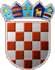 REPUBLIKA HRVATSKAPRIMORSKO-GORANSKA ŽUPANIJAOPĆINA MRKOPALJREPUBLIKA HRVATSKAPRIMORSKO-GORANSKA ŽUPANIJAOPĆINA MRKOPALJREPUBLIKA HRVATSKAPRIMORSKO-GORANSKA ŽUPANIJAOPĆINA MRKOPALJREPUBLIKA HRVATSKAPRIMORSKO-GORANSKA ŽUPANIJAOPĆINA MRKOPALJREPUBLIKA HRVATSKAPRIMORSKO-GORANSKA ŽUPANIJAOPĆINA MRKOPALJ010110110Opće javne uslugeIzvršna i zakonodavna tijela, financijski i fiskalni poslovi, vanjskiposloviIzvršna i zakonodavna tijela, financijski i fiskalni poslovi, vanjski poslovi418.558,74	1.154.000,0015.154,83	161.000,0012.025,38	73.000,00513.420,3887.761,5774.733,10122,66%579,10%621,46%44,49%54,51%102,37%0111Izvršna i zakonodavna tijela0,00	62.000,00	11.006,60	17,75%01120130131013303032032004041Financijski i fiskalni posloviOpće uslugeOpće usluge vezane uz službenikeOstale opće uslugeJavni red i sigurnostUsluge protupožarne zaštite Usluge protupožarne zaštite Ekonomski posloviOpći ekonomski, trgovački i poslovi vezani uz rad3.129,45	26.000,00403.403,91	993.000,00337.913,33	733.000,0065.490,58	260.000,0043.000,00	140.000,0043.000,00	140.000,0043.000,00	140.000,00764.443,11	4.284.600,00216.580,92	296.000,002.021,87425.658,81353.945,3971.713,4266.200,0066.200,0066.200,002.239.150,87159.439,4864,61%105,52%104,74%109,50%153,95%153,95%153,95%292,91%73,62%7,78%42,87%48,29%27,58%47,29%47,29%47,29%52,26%53,86%0411Opći ekonomski i trgovački poslovi0,00	6.000,00	0,00	0,00%04120420421043043404350450451Opći poslovi vezani uz radPoljoprivreda, šumarstvo, ribarstvo i lovPoljoprivreda Gorivo i energija Ostala goriva Električna energija PrometCestovni promet216.580,92	290.000,0020.535,00	31.000,0020.535,00	31.000,0046.954,49	105.000,0024.449,01	55.000,0022.505,48	50.000,00352.082,96	2.482.600,00352.082,96	2.482.600,00159.439,4823.185,0023.185,0057.042,2828.799,5728.242,711.706.820,141.706.820,1473,62%112,90%112,90%121,48%117,79%125,49%484,78%484,78%54,98%74,79%74,79%54,33%52,36%56,49%68,75%68,75%Polugodišnji izvještaj o izvršenju Proračuna Općine Mrkopalj za 2021. godinuTABLICA 6. OPĆI DIO PRORAČUNA - RASHODI PREMA FUNKCIJSKOJ KLASIFIKACIJIFunk.104604600470473Komunikacije Komunikacije Ostale industrije TurizamOpis2Izvršenje30.06.2020.317.846,4117.846,4151.826,8051.826,80Plan proračuna2021.440.000,0040.000,001.140.000,001.140.000,00Izvršenje30.06.2021.520.118,5520.118,55232.164,53232.164,53Indeks 5/36112,73%112,73%447,96%447,96%Indeks 5/4750,30%50,30%20,37%20,37%049049005051051005205200560560060610610062062006306300640640066066007074074008Ekonomski poslovi koji nisu drugdje svrstaniEkonomski poslovi koji nisu drugdje svrstaniZaštita okoliša Gospodarenje otpadom Gospodarenje otpadomGospodarenje otpadnim vodamaGospodarenje otpadnim vodamaPoslovi i usluge zaštite okoliša koji nisu drugdje svrstani Poslovi i usluge zaštite okoliša koji nisu drugdje svrstani Usluge unaprjeđenja stanovanja i zajednice Razvoj stanovanjaRazvoj stanovanja Razvoj zajednice Razvoj zajednice Opskrba vodom Opskrba vodomUlična rasvjetaUlična rasvjetaRashodi vezani uz stanovanje i kom. pogodnosti koji nisu drugdje svrstaniRashodi vezani uz stanovanje i kom. pogodnosti koji nisu drugdje svrstaniZdravstvoSlužbe javnog zdravstvaSlužbe javnog zdravstvaRekreacija, kultura i religija58.616,53	190.000,0058.616,53	190.000,00235.455,81	456.000,0036.993,63	175.000,0036.993,63	175.000,00184.357,18	240.000,00184.357,18	240.000,0014.105,00	41.000,0014.105,00	41.000,00394.590,02	2.022.400,0025.000,00	55.000,0025.000,00	55.000,0052.312,50	557.400,0052.312,50	557.400,004.836,31	12.000,004.836,31	12.000,00249.903,71	495.000,00249.903,71	495.000,0062.537,50	903.000,0062.537,50	903.000,0011.571,66	25.000,0011.571,66	25.000,0011.571,66	25.000,0089.925,00	1.003.000,0040.380,8940.380,89275.366,4266.342,8466.342,84171.991,77171.991,7737.031,8137.031,81458.929,9020.000,0020.000,00150.829,28150.829,288.217,708.217,70125.216,68125.216,68154.666,24154.666,2410.775,7110.775,7110.775,71218.144,9068,89%68,89%116,95%179,34%179,34%93,29%93,29%262,54%262,54%116,31%80,00%80,00%288,32%288,32%169,92%169,92%50,11%50,11%247,32%247,32%93,12%93,12%93,12%242,59%21,25%21,25%60,39%37,91%37,91%71,66%71,66%90,32%90,32%22,69%36,36%36,36%27,06%27,06%68,48%68,48%25,30%25,30%17,13%17,13%43,10%43,10%43,10%21,75%Polugodišnji izvještaj o izvršenju Proračuna Općine Mrkopalj za 2021. godinuTABLICA 6. OPĆI DIO PRORAČUNA - RASHODI PREMA FUNKCIJSKOJ KLASIFIKACIJIFunk.108008000810810082082008308300840840090910911Rekreacija, kultura i religijaRekreacija, kultura i religija Službe rekreacije i sporta Službe rekreacije i sportaSlužbe kultureSlužbe kultureSlužbe emitiranja i izdavanjaSlužbe emitiranja i izdavanjaReligijske i druge službe zajednice Religijske i druge službe zajednice ObrazovanjePredškolsko i osnovno obrazovanjePredškolsko obrazovanjeOpis2Izvršenje30.06.2020.30,000,0046.925,0046.925,000,000,0011.500,0011.500,0031.500,0031.500,00127.489,58125.382,87125.382,87Plan proračuna2021.4400.000,00400.000,00460.000,00460.000,0055.000,0055.000,0028.000,0028.000,0060.000,0060.000,00285.000,00220.000,00220.000,00Izvršenje30.06.2021.588.206,2588.206,2559.438,6559.438,654.000,004.000,0013.500,0013.500,0053.000,0053.000,00128.079,66105.731,01105.731,01Indeks 5/36126,67%126,67%117,39%117,39%168,25%168,25%100,46%84,33%84,33%Indeks 5/4722,05%22,05%12,92%12,92%7,27%7,27%48,21%48,21%88,33%88,33%44,94%48,06%48,06%0980980101091090Usluge obrazovanja koje nisu drugdje svrstane Usluge obrazovanja koje nisu drugdje svrstane Socijalna zaštitaAktivnosti socijalne zaštite koje nisu drugdje svrstaneAktivnosti socijalne zaštite koje nisu drugdje svrstane2.106,71	65.000,002.106,71	65.000,0046.341,15	196.000,0046.341,15	196.000,0046.341,15	196.000,0022.348,6522.348,6582.248,1082.248,1082.248,101060,83%1060,83%177,48%177,48%177,48%34,38%34,38%41,96%41,96%41,96%REPUBLIKA HRVATSKAPRIMORSKO-GORANSKA ŽUPANIJAOPĆINA MRKOPALJStr.1	Informatička obrada:rptE3L-2izvoriMunicipal SoftREPUBLIKA HRVATSKAPRIMORSKO-GORANSKA ŽUPANIJAOPĆINA MRKOPALJStr.1	Informatička obrada:rptE2L-1Municipal SoftREPUBLIKA HRVATSKAPRIMORSKO-GORANSKA ŽUPANIJAOPĆINA MRKOPALJREPUBLIKA HRVATSKAPRIMORSKO-GORANSKA ŽUPANIJAOPĆINA MRKOPALJREPUBLIKA HRVATSKAPRIMORSKO-GORANSKA ŽUPANIJAOPĆINA MRKOPALJREPUBLIKA HRVATSKAPRIMORSKO-GORANSKA ŽUPANIJAOPĆINA MRKOPALJIZVJEŠTAJI I OBRAZLOŽENJE UZ POLUGODIŠNJI IZVJEŠTAJ O IZVRŠENJU PRORAČUNA OPĆINE MRKOPALJ ZA 2021. GODINUTemeljem odredaba članaka 108 – 113 Zakona o proračunu (NN 87/08, 136/12) i Pravilnika o polugodišnjem i godišnjem izvještaju o izvršenju proračuna (NN 24/13, NN 102/17) Polugodišnji izvještaj o izvršenju proračuna Općine Mrkopalj za 2021. godinu sadrži:Opći dio proračunaPosebni dio proračunaIzvještaj o zaduživanju na domaćem i stranom tržištu nova i kapitalaIzvještaj o korištenju proračunske zaliheIzvještaj o danim jamstvima i izdacima po jamstvimaObrazloženje ostvarenja prihoda i primitaka, rashoda i izdatakaSukladno odredbama Pravilnika o polugodišnjem i godišnjem izvještavanju o izvršenju proračuna ( NN 24/13 ) ukoliko je do donošenja proračuna odnosno posljednjih izmjena ili dopuna proračuna bilo preraspodjela pokazatelji se utvrđuju u odnosu na tekući plan s naknadno izvršenim preraspodjelama.OPĆI DIO PRORAČUNAOpći dio proračuna sastoji se od Računa prihoda i rashoda i Računa financiranja.Račun prihoda i rashoda   sadrži prikaz ukupno ostvarenih prihoda i izvršenih rashoda	prema ekonomskoj klasifikaciji, izvorima financiranja i funkcijskoj klasifikaciji.Račun financiranja sadrži prikaz primitaka i izdataka prema ekonomskoj klasifikaciji i izvorima financiranja, te analitički prikaz primitaka i izdataka.POSEBNI DIO PRORAČUNAU Posebnom dijelu proračuna rashodi i izdaci prikazuju se detaljnije sukladno Pravilniku o polugodišnjem i godišnjem izvještaju o izvršenju proračuna (NN 24/13, NN 102/17) prema organizacijskoj i programskoj klasifikaciji.IZVJEŠTAJ O ZADUŽIVANJU NA DOMAĆEM I STRANOM TRŽIŠTU NOVCA I KAPITALAOpćina Mrkopalj je temeljem Ugovora o financijskom leasingu broj 160 -01826 zaključenom u Rijeci.16.11.2018. godine sa PBZ – Leasinga d.o.o. financirala nabavku vozila Suzuki Vitara. Trajanje Ugovora je 60 mjeseci ,a fiksna kamatna stopa iznosi 5,80%.Vrijednost objekta leasinga iznosi 145.560,55 kn , a u 2018 . godini je uplaćeno učešće od 29.112,11 kn.Do 30.06.2021. otplaćeno je trideset rata leasinga.20.11.2020. sklopljen je Ugovor o kreditu broj: EUPR-21-1101409 sa Hrvatskom bankom za obnovu i razvitak na iznos od 1.113.500,00 kn, kojim se financira projekt Nabavka traktora i opreme sufinancirano iz fondova EU.Rok i način otplate je 108 jednakih uzastopnih mjesečnih rata od kojih prva dospijeva na naplatu 30.04.2022.Do 30.06. 2021. godine iskorišteno je 1.111.000,00 kn kredita.IZVJEŠTAJ O KORIŠTENJU PRORAČUNSKE ZALIHEKorištenje proračunske zalihe regulirano je člankom 15. Odluke o izvršavanju Proračuna Općine Mrkopalj za 2021. godinu koju je donijelo Općinsko vijeće na sjednici održanoj 18. prosinca 2020. godine.Člankom 15. Odluke o izvršavanju Proračuna Općine Mrkopalj predviđeno je da se za hitne ili nedovoljno planirane izdatke koriste sredstva proračunske zalihe u visini od 20.000.00 kn. O korištenju proračunske zalihe odlučuje Općinski načelnik .Sredstva proračunske zalihe za 2020. godinu planirana su u Razdjelu 001 – Jedinstveni upravni odjel , pozicija 265 Nepredviđeni rashodi do visine proračunske zalihe.U razdoblju od 01. siječnja 2020. godine do 30.siječnja .2021. godine proračunska zaliha nije se koristila.IZVJEŠTAJ O DANIM JAMSTVIMA i IZDACIMA PO JAMSTVIMAU prvoj polovici 2021. godine Općina Mrkopalj je izdalo bjanko zadužnicu na 500.000,00 kn , prema Ministarstvu regionalnog razvoja i fondova EU , a za uredno ispunjenje Ugovora o sufinanciranju kapitalnog projekta – izgradnja ceste u Poslovnoj zoni.Izdataka po danim jamstvima nije bilo .OBRAZLOŽENJE OSTVARENJA PRIHODA I PRIMITAKA, RASHODA I IZDATAKATablica 1. : Pregled ostvarenih prihoda i primitaka te rashoda i izdataka Proračuna Općine Mrkopalj u prvom polugodištu 2021. godine u odnosu na ostvarenje istih u istom izvještajnom razdoblju prethodne godine, te u odnosu na plan za tekuću proračunsku godinu:U prvoj polovici 2021. godine ukupni prihodi ostvareni su u iznosu od 4.250.017,48 kn što u odnosu na godišnji plan za 2021 godinu predstavlja izvršenje od 53,87 % . U odnosu na isto razdoblje prethodne godine ostvareni prihodi bilježe povećanje za 98,72 %. Ukupni prihodi se sastoje od prihodaposlovanja u iznosu od 3.001.998,06 kn i	prihoda od prodaje nefinancijske imovine u iznosu od 1.248.019,42 knUkupni rashodi ostvareni su u iznosu od 3.992.315,94 kn, što predstavlja izvršenje godišnjeg plana za 2021. godinu od 41,73 % , a sastoje se od rashoda poslovanja ostvarenih u iznosu od 2.043.041,54 kn i rashoda za nabavu nefinancijske imovine ostvarenih u iznosu od 1.949.274,50 kn . U odnosu na isto razdoblje prethodne godine, ukupno ostvareni rashodi bilježe povećanje od 87,31 %. U prvoj polovici 2021. godine primici od imovine i zaduživanja ostvareni su u iznosu od 1.111.000,00 kn , dok su izdaci za financijsku imovinu i otplatu zajmova ostvareni u iznosu od 11.295,13 kn ( otplata leasinga za vozilo ).Razlika između ostvarenih ukupnih prihoda i ukupnih rashoda iznosi 257.701,54 kn , a razlika između ostvarenih primitaka i izdataka ili neto financiranje je 1.099.704,87 kn . Budući da raspoloživa sredstva iz prethodnih godina iznose 859.920,39 kn , višak prihoda i primitaka na dan 30.06.2021. godine iznosi 2.217.326,80 kn .U nastavku slijedi pregled planiranih i ostvarenih prihoda i primitaka te rashoda i izdataka po osnovnim skupinama :Prihodi i primici prema ekonomskoj klasifikacijiTablica broj 2. Pregled ostvarenih prihoda i primitaka Proračuna Općine Mrkopalj u odnosu na godišnji plan te ostvarenje u istom razdoblju prethodne godine:Ukupni prihodi za 2021. godinu planirani su u iznosu od 7.889.500,00 kn , a u prvoj polovici 2021. godine ostvareni su u iznosu od 4.250.017,48 kn , odnosno 53,87 %.PRIHODI OD POSLOVANJA – ostvareni su iznosu od 3.001.998,06n kn što u odnosu na godišnji plan predstavlja ostvarenje od 70,64 %. U odnosu na isto razdoblje 2020. godine, prihodi poslovanja bilježe povećanje od 40,36 % .Ostvarenje prihoda poslovanja, obzirom na vrste prihoda je slijedeće:Prihodi od poreza – u odnosu na ukupno ostvarene prihode , prihodi od poreza čine 20,35 % .Ostvareni su u iznosu od 865.040,73 kn te izvršenje u odnosu na plan iznosi 33,90 %. U odnosu na isto razdoblje prethodne godine, prihodi od poreza bilježe smanjenje od 11,94 %. Prihodi od poreza sastoje se od:Prihodi od poreza i prireza na dohodak ostvareni su u iznosu od 780.465,30 kn što predstavlja ostvarenje od 38,31 % u odnosu na godišnji plan. U odnosu na ostvarenje u istom razdoblju prethodne godine ovi prihodi smanjili su se za 16,68 %Prihodi od poreza na imovinu ostvareni su u iznosu od 74.693,85 kn što je ostvarenje godišnjeg plana od 14,94 % , a u odnosu na polugodišnje ostvarenje 2020. godine povećanje za 82,02 %.Prihodi od poreza na robu i usluge ostvareni su u iznosu od 9.881,58 kn. Ova vrsta prihoda bilježi povećanje od 115,38 % u odnosu na isto izvještajno razdoblje prethodne godine, a u odnosu na godišnji plan ostvarenje je 65,88 %.Prihodi od pomoći – čine 20,36 % ukupno ostvarenih prihoda u prvom polugodištu 2021. godine. Ostvareni su u iznosu od 865.284,16 kn , što je ostvarenje godišnjeg plana od 28,99 %. U odnosu na isto razdoblje 2020. godine, prihodi od pomoći bilježe povećanje od 534,49 %.Pomoći iz drugih proračuna ostvarene su u iznosu od 524.653,04 kn , što je 27,83 % od godišnjeg plana za 2021. godinu.Tekuće pomoći iz proračuna ostvarene su u iznosu od 479.653,04 kn, a odnose se na : tekuće pomoći iz državnog proračuna : 329.142,54 kn – kompenzacijske mjeretekuće pomoći iz agencije za plaćanja –EU projekt - 40.500,00 kn tekuće pomoći iz županijskog proračuna ( PGŽ) : 110.010,50 kn:– čišćenje ceste B. Razdolje – Vrbovska poljana : 91.062,50 kn; Pomoć u kući – 5.000,00 kn, Memorijal mira – 13.948,00 knKapitalne pomoći iz proračuna iznosile su 45.000,00 kn , a odnose se na pomoć županije za izgradnju nerazvrstanih cesta Kolarska i LugarskaPomoći od ostalih subjekata unutar općeg proračune iznose 340.631,12 kn, što je 200,37 % od godišnjeg plana, te smanjenje od 27,78 %, a navedeni prihodi se sastoje od 175.839,89 kn koje su doznačile Hrvatske ceste d.o.o. za troškove zimskog čišćenja nerazvrstanih cesta, te 164.791,23 kn od HZZ- a za javne radove.Prihodi od imovine – čine 0,72 % ukupno ostvarenih prihoda u prvom polugodištu 2021. godine. Ostvareni su u iznosu od 30.351,94 kn, što je ostvarenje godišnjeg plana od 58,15 % , te smanjenje od 11,24 % u odnosu na isto razdoblje prethodne godine.Sastoje se od Prihoda od financijske imovine, čije ostvarenje iznosi 917,60 kn i Prihoda od nefinancijske imovine , čije ostvarenje iznosi : 29.434,34 kn .Prihodi od nefinancijske imovine odnose se na prihode po osnovi koncesija za obavljanje dimnjačarskih poslova ( 1.000,00 kn ), te ostalih prihoda od nefinancijske imovine ( naknada za eksploataciju mineralnih sirovina : 27.675,00 kn, prihodi od spomeničke rente : 15,68 kn i prihoda od zakupa poljoprivredno zemljišta u iznosu od 743,66 kn.Prihodi od administrativnih pristojbi, prihodi po posebnim propisima i prihodi od naknada - čine 28,01 % ukupno ostvarenih prihoda. Ostvareni su u iznosu od 1.190.422,84 kn , što je 58,35 % od godišnjeg plana .Sastoje se od Prihoda od upravnih i administrativnih pristojbi koji su ostvareni u iznosu od 1.836,66 kn ( Naknada za grobno mjesto: 450,00 kn , Prihodi od prodaje državnih biljega: 112,02 kn i Turistička pristojba : 1.274,64 kn ), Prihoda po posebnim propisima – ostvarenih u iznosu od 1.061.601,94 kn ( čine ih : Vodni doprinos: 1.009,96 kn, Doprinos za šume: 1.057.789,74 kn, refundacija rashoda iz prethodnih godina – 2.117,66 kn , povrat novca nezavisnog vijećnika Damira Jakovac – 684,58 kn ) , te Prihoda od komunalnog doprinosa i naknade , ostvarenih u iznosu od 126.984,24 kn ( komunalni doprinos : 80.745,53 kn, komunalna naknada: 46.238,71 kn ).Prihodi od prodaje proizvoda i roba te pruženih usluga	- čine 1,20 % ukupno ostvarenih prihoda i realizirani su do 30.06.2020. u 53,24 % u odnosu na Plan 2021.godine, a iznos im je 50.898,39 kn .To su prihodi od najma općinskih poslovnih prostora i stanova.Prihodi od prodaje nefinancijske imovine u prvoj polovici 2021. godine iznosili su 1.248.019,42 kn. Sastoje se od :Prihoda od prodaje neproizvedene imovine: prodaja zemljišta – 1.237.314,46 kn iPrihoda od prodaje proizvedene dugotrajne imovine: - prodaja grobnica – 6.000,00 kn i prodaja stanova sa stanarskim pravom – 4.704,96 knPRIMICI OD FINANCIJSKE IMOVINE I ZADUŽIVANJA ostvareni su u iznosu od 1.111.000,00 kn , odnosno 99,78 % od planiranog , a odnose se na primljen zajam HBOR-a za nabavku traktora i opreme.Rashodi i izdaci prema ekonomskoj klasifikacijiTablica broj 3. Pregled ostvarenih rashoda i izdataka Proračuna Općine Mrkopalj u odnosu na godišnji plan te ostvarenje u istom razdoblju prethodne godine:RASHODI POSLOVANJA – ostvareni su u iznosu od 2.043.041,54 kn . U odnosu na rashode poslovanjaostvarene u prvom polugodištu prethodne godine, povećani su za 15,01 % . U odnosu na godišnji plan za 2021. godinu , ostvarenje rashoda poslovanja iznosi 45,68 % . Rashodi poslovanja čine 51,17 % ukupno ostvarenih rashoda. Analitički su prikazani kako slijedi :Rashodi za zaposlene -čine 9,53 % ukupnih rashoda . Ostvareni su u iznosu od 380.321,22 kn , što predstavlja ostvarenje od 47,84 % u odnosu na godišnji plan. U odnosu na isto razdoblje 2020. godine, rashodi za zaposlene povećani su za 15,47 % . Ovo rashodi sastoje se od troškova bruto plaće zaposlenih za koje je u prvom polugodištu 2021. godine izdvojeno 287.880,20 kn, rashoda za doprinose na plaće ostvarenih u iznosu od 47.500,19 kn, rashoda za plaće zaposlenih putem mjere Javni rad – 29.940,83 kn i ostalih rashoda za zaposlene u iznosu od 15.000,00 kn.Materijalni rashodi – čine 23,07% od ukupno ostvarenih rashoda. Ostvareni su u iznosu od 921.194,70 kn , što je ostvarenje od 48,28 % , a u odnosu na isto razdoblje prethodne godine povećanje od 24,70% . Unutar materijalnih rashoda Naknade troškova zaposlenih ostvarene su u prvom polugodištu u iznosu od 3.565,00 kn, a odnose se na: naknadu za službena putovanja( 2.890,00 kn ) i stručno usavršavanje zaposlenika (675,00 kn ). Također, unutar materijalnih rashoda su i Rashodi za materijal i energiju koji su izvršeni u iznosu od 134.156,14 kn, što je 43,28 % od plana za 2021 godinu, , a od toga je za uredski materijal i ostale materijalne rashode ( literatura, sredstva za čišćenje i higijenu ) utrošeno 13.171,19 kn , za energiju 118.745,21 kn, za materijal i dijelove za tekuće i investicijsko održavanje 131,50 kn, te za sitni inventar 2.110,24 kn .Za rashode za usluge izdvojeno je 636.443,83 kn, što je ostvarenje u odnosu na godišnji plan 2021. godine od 47,38 %. Za usluge telefona, pošte i prijevoza utrošeno je 22.547,83 kn , dok je za usluge tekućeg i investicijskog održavanja izdvojeno 366.038,50 kn.Od navedenog iznosa usluga za tekuće i investicijsko održavanje, 244.107,51 kn odnosi se na održavanje i zimsko čišćenje nerazvrstanih cesta ( zimsko čišćenje – 219.900,00 kn, održavanje – 24.207,51 kn ), 35.360,00 kn odnosi se na održavanje javne rasvjete , na održavanje javnih površina utrošeno je 58.850,00 kn, na održavanje zgrade Doma kulture 6.458,38 kn ,a za održavanje opreme 612,61 kn, za održavanje igrališta 8.500,00 kn, te za održavanje skijališta Čelimbaša 12.150,00 kn .Usluge promidžbe i informiranja za koje je u prvoj polovici 2021. godine izdvojeno 38.484,90 kn odnose se na troškove elektroničkih medija ( 1.322,40 kn ) , tiska - objave općih akata , natječaja, oglasa javne nabave ( 23.362,50 kn ), Goranskog novog lista ( 8.625,00 kn ) i troškove tiska za lokalne izbore 2021.– 5.175,00 kn.Na komunalne usluge je u promatranom razdoblju utrošeno 96.602,40 kn. Od toga, 8.217,70 kn se odnosi na vodne usluge, 23.784,14 kn na odvoz smeća, 28.268,75 kn na odvoz i odlaganje azbesta, i 36.331,81 na deratizaciju i dezinsekciju.Na intelektualne i osobne usluge utrošeno je 89.200,00 kn , a taj iznos odnosi se na: Usluge odvjetnika 15.000,00 kn, geodetsko katastarska usluge -4.800,00 kn , Izrada i održavanje WEB stranice –8.750,00 kn, Izrada i provođenje projekta- nabava traktora i opreme – 29.750,00 kn i ostale intelektualne usluge30.900,00 kn (izrada procjembenih elaborata – 13.750,00 kn , izrada geodetskog elaborata – 6.250,00 kn, izrada projekta uklanjanja građevine – Škola Sunger -9.450,00 kn , prijevod troškovnika za sanjkalište – 1.200,00 kn i pretplata na portal www.zakon.hr – 250,00 kn )Za računalne usluge je u prvoj polovici 2021. godine utrošeno 23.570,20 kn, što je 52,38 % od planiranog u 2021. godini .Za ostale nespomenute rashode poslovanja je u promatranom razdoblju izdvojeno 147.027,73 kn što je izvršenje od 62,04 % u odnosu na godišnji plan za 2021. godinu.Ti rashodi se odnose na naknade za rad predstavničkih i izvršnih tijela – 16.106,31 kn, premije osiguranja -traktor – 3.256,91 , reprezentaciju – 3.577,51 kn , članarine –2.011,50 kn, pristojbe i naknade – 4.939,15 kn, te ostale nespomenute rashode poslovanja 117.102,12 kn ( rashodi protokola- cvijeće i sl.-1.416,00 kn, izdaci za proslavu Dana Općine –1.245,00 kn, Izdaci za manifestaciju Memorijal mira – 13.948,00 kn, ostali nespomenuti rashodi poslovanja –41.900,56 kn :naknada za priključenje el. energije -igralište 18.630,00 kn, najam wc-a skijalište 3.499,35 kn, poticajna naknadaza smanjenje količine miješanog otpada 13.101,00 kn, prijevoz pokojnika sudska medicina 1.736,00 kn, pretplata na portal poslovna hr 4.375,00 kn, mparking – 196,71 kn i ploče i naljepnice za traktor 362,50 kn, ta naknade za biračka i izborna povjerenstva – 58.626,79 kn).Financijski rashodi – čine 0,60 % ukupnih rashoda , a u ostvareni su u iznosu od 23.897,78 kn (izvršenje 29,14 % ) . Odnose se na kamate za financijski leasing osobnog automobila – 2.021,87 kn, te na ostale financijske rashode 21.875,91 kn ( bankovne usluge – 6.182,22 kn , usluge porezne uprave – 7.278,51 kn , zatezne kamate – 59,25 kn , naknada za obradu kreditnog zahtjeva i produženje roka kredita HBOR– 8.355,93 kn) .Subvencije – u ukupnim rashodima zastupljene su sa 0,91 % , a ostvarene su u iznosu od 36.910,00 kn. Na subvencije trgovačkim društvima u javnom sektoru utrošeno je 33.025,00 kn ( Ariva Autotransd.o.o. ) , dok je na subvencije poljoprivrednicima utrošeno 3.185,00 kn, a na subvencije kastracije mačaka 700,00 kn .Pomoći dane u inozemstvo i unutar opće države – ostvarene su u iznosu od 115.840,86 kn , što je 52,65 % od plana za 2021. godinu . Odnose se na pomoći dječjem vrtiću i to : 95.136,58 kn za plaće djelatnika vrtića i 10.594,43 kn za materijalne troškove vrtića, te na pomoć Fondu za zaštitu okoliša za nabavku spremnika za prikupljanje otpada u iznosu od 10.109, 85 kn. U ukupnim rashodima ove pomoći predstavljaju 2,91%Naknade građanima i kućanstvima - u prvoj polovici 2021. godine ostvarene su u iznosu od 102.248,10 kn, što je izvršenje od 47,34 %, te povećanje u odnosu na isto razdoblje prethodne godine od 43,32 %. U ukupnim rashodima ove naknade imaju udio od 2,57 % . Naknade građanima i kućanstvima se u dijelu od 48.700,00 kn odnose na naknade isplaćene u novcu ( socijalne pomoći – 18.300,00 kn , pomoć obiteljima s tri i više djeteta – 18.400,00 kn, pomoć za novorođenče – 12.000,00 kn ) , a u dijelu od 53.548,10 kn na naknade isplaćene u naravi ( Program Pomoć u kući – 12.910,32, Iskopi za kanalizaciju20.000,00 kn, oprema pokojnika – 4.738,75 kn, materijal za potresom pogođena područja – 2.082,50 kn, radovi na montažnom drvenom objektu policijske postaje Delnice – 9.733,33 kn i pokrov za krov - 4.083,20 kn ).Ostali rashodi - odnose se na tekuće donacije u novcu ( 286.457,01 kn ) i kapitalne pomoći ( 176.171,87 kn ) . U odnosu na godišnji plan ovi rashodi izvršeni su u 42,21 %, a u odnosu na isto razdoblje prethodne godine bilježe povećanje od 15,60 %. U ukupnim rashodima sudjeluju s 11,58 %. Kapitalne pomoći odnose se na pomoći Komunalcu d.o.o. Delnice za izgradnju sustava vodovoda i odvodnje na području Općine Mrkopalj u iznosu od 171.991,77 kn i za izgradnju odlagališta otpada Sović laz u iznosu od 4.180,10 kn .Pregled korisnika donacija u prvoj polovici 2021. godine te svrhe donacija dan je u slijedećoj tablici: Tablica broj 3. Dane donacije u prvoj polovici 2021. godini.RASHODI ZA NABAVU NEFINANCIJSKE IMOVINE – čine 48,83% ukupnih rashoda ostvarenih u prvom polugodištu 2021 godine . Ostvareni su u iznosu od 1.949.274,40 kn što je ostvarenje od 38,27 % . Odnose se na:Rashode za nabavu dugotrajne imovine – izgradnja nerazvrstanih cesta – Lugarska i Kolarska ( 316.062,63 kn ) izgradnja javne rasvjete ( 28.153,75 kn ) ,izgradnja Pučkog parka ( 129.933,93 kn ),,izgradnja sportskog igrališta ( 171.121,88 kn ) , izgradnja rekreacijsko poučne staze Zagmajna ( 88.206,25 kn ) , izrada grobnica ( 24.732,31 kn ) ,nabavka traktora i opreme ( 1.081.250,00 kn ), nabavka sustava video nadzora za sportsko igralište ( 22.438,65 kn ), nabava kamere za nadzor odlagališta smeća ( 2.625,00 kn ) , nabava oglasnih ploča ( 14.950,00 kn ), izmjena krova Vatrogasnog doma u Sungeru ( 69.800,00 kn )IZDACI ZA FINANCIJSKU IMOVINU I OTPLATE ZAJMOVA u prvoj polovici 2021. godine iznosili su iznosili su 11.295,13 kn , što je 1,94 % od planiranog iznosa za 2021. godinu, a odnose se na :Izdaci za otplatu glavnice primljenih kredita – otplata glavnice financijskog leasinga za nabavku vozila– 11.295,13 kn .Rashodi i izdaci prema programskoj klasifikacijiObzirom na organizacijsku i programsku klasifikaciju, izvršenje proračun Općine Mrkopalj za 2021 . godinu bilo je slijedeće :PROGRAM 1001 – JAVNA UPRAVA I ADMINISTRACIJAProgram se sastoji od slijedećih aktivnosti :Program se je u prvoj polovici 2021. godine izvršio u iznosu od 720.471,50 kn od planiranih 2.051.000,00 kn, što je izvršenje od 35,13 %Cilj programa je zadovoljavanja potreba mještana u okviru utvrđenih zadaća koje obavlja jedinica lokalne samouprave.PROGRAM 1002 – NAKNADE GRAĐANIMA I KUĆANSTVIMAAktivnosti programa su slijedeće:Program je izvršen u iznosu od 102.248,10 kn, što je 45,24 % od planiranog u 2021. godini .Socijalna skrb je dio sustava socijalne sigurnosti, usmjerena ka suzbijanju siromaštva i socijalne ugroženosti. Namijenjena je najranjivijim socijalnim skupinama, sa ciljem osiguranja pomoći kako bi korisnici mogli ostvariti osnovne životne potrebe.Sredstva su namijenjena za podmirenje slijedećih aktivnosti: jednokratne i stalne pomoći socijalno ugroženim osobama, novčana pomoć za svako novorođeno dijete, novčana pomoć obiteljima s troje i više djece, pomoć u kući, podmirenje troškova nabavke ogrijeva, podmirenje dijela troškova za udžbenike polaznicima osnovne škole , sufinanciranje postavljanja priključaka za kanalizaciju i ostale naknade.PROGRAM 1003 – POTPORE POLJOPRIVREDIU 2020. godini Program je planiran unutar sredstava od 31.000,00, a izvršen u iznosu od 23.185,00 kn koja su bila namijenjena za provođenje aktivnosti Subvencije poljoprivrednicima i Centru za brdsko planinsku poljoprivredu Sušica.Cilj programa je poticanje razvoja poljoprivrede u Općini Mrkopalj.PROGRAM 1005 - POTICANJE RAZVOJA TURIZMAAktivnost za provođenje programa su:Program je planiran u iznosu od 210.000,00 kn, a u prvoj polovici 2021. godine izvršen je u iznosu od 48.892,65 kn , što je 23,28 % izvršenje. Cilj programa je poticanje razvoja turizma u Općini Mrkopalj.PROGRAM 1006 – ORGANIZIRANJE I PROVOĐENJE ZAŠTITE I SPAŠAVANJAProgram se provodi u okviru sljedećih aktivnosti :Program je do 30. 06.2021. izvršen u vrijednosti od 152.000,00 kn, što je 47,50 % od plana za 2021. godinu . Odnosi se na zaštitu od požara kroz donacije DVD- ovima Sunger i Mrkopalj ( 66.200,00 kn ) i sufinanciranje ostalih službi zaštite i spašavanja – HGSS i ostali (6.000,00) kn.Svrha programa je osiguranje uvjeta za redovito funkcioniranje vatrogasnih društava i ostalih službi zaštite i spašavanja, čime se doprinosi zaštiti ljudi i imovine u Općini Mrkopalj.PROGRAM 1007 – RAZVOJ SPORTA I REKREACIJERealizacija programa se izvršava kroz aktivnosti :Program je u prvoj polovici 2021. godine izvršen u 16,95 % u odnosu na planirano. Značajnije provođenje aktivnosti očekuje se do kraja godine.Ciljevi programa su izgradnja sportske infrastrukture i poticanje bavljenja sportom i rekreacijom.PROGRAM 1008 – RAZVOJ CIVILNOG DRUŠTVAProgram se je do polovice 2021. godine izvršio u iznosu od 10.000,00 kn ili 22,73 % unutar aktivnosti sufinanciranje rada udruga .Cilj programa je osiguranje redovne programske aktivnosti udruga.PROGRAM 1009- PREDSTAVNIČKA I IZVRŠNA TIJELAUnutar programa je aktivnost Naknade članovima vijeća i zamjenici načelnika, redovito financiranje političkih stranaka i nezavisnih vijećnika, te provođenje Lokalnih izbora 2021. U prvoj polovici 2021. godini izvršen je 31,90 % od planiranog, odnosno 27.112,91 kn je utrošeno na njegovu realizaciju.Cilj programa je omogućavanje nesmetanog rada predstavničkim i izvršnim tijelima Općine Mrkopalj.PROGRAM 1010 – ODGOJ I OBRAZOVANJEProgram uključuje aktivnost Javne potrebe u prosvjeti ,a odnosi se na tekuće donacije Osnovnoj školi Mrkopalj za provođenje izvannastavnih aktivnosti, financiranje asistenta u nastavi , kupnju poklona za odlične učenike te za darove učenicima i djeci povodom blagdana Sveti Nikola.Za realizaciju programa u 2021. godini planirana su sredstva u iznosu od 65.000,00 kn, a do 30.06.2021.izvršeno je 22.348,65 kn ili 34,38 %Cilj aktivnosti je razvijanje sposobnosti i potencijala, vještina i kompetencija svih učenika, te omogućavanje programa kvalitetnog osnovnog obrazovanja i jednak pristup svim učenicima, a posebno učenicima s teškoćama te nadarenim učenicima.PROGRAM 1011 – PROMICANJE KULTUREProgram se izvršava u aktivnosti Kultura koja je u 2021. godini planirana u iznosu od 118.000,00 kn , a do sada realizirana u iznosu od 70.500,00 kn ili 59,75 %Iznos se je utrošio za tekuće donacije udrugama iz područja kulture i Župi BDBM, a cilj programa je poticanje kulturnih događanja u Općini Mrkopalj .PROGRAM 1012- SUBVENCIJE TRGOVAČKIM DRUŠTVIMA U JAVNOM SEKTORUProgram sadrži aktivnost Subvencija trgovačkim društvima, a trgovačka društva koja se financiraju u okviru ove aktivnosti su Autotrans Ariva d.o.o. i Komunalno društvo Mrzle drage d.o.o.PROGRAM 1013 – NABAVA I IZGRADNJA  IMOVINEUnutar programa su ove aktivnosti:Program je za 2021. godinu planiran u iznosu od 1.623.500,00 kn, od čega najveći dio otpada na nabavku traktora i opreme – 1.111.000,00 kn.PROGRAM 1022 - REDOVNA DJELATNOST PODRUŽNICE – DJEČJI VRTIĆ PAHULJICEProgram uključuje aktivnost Podružnica predškolskog odgoja i naobrazbe i u 2021. godini planiran je u iznosu od 220.000,00 kn, a od toga je u prvoj polovici 2021 godini realizirano 105.731,01 kn ili 48,06% što je utrošeno za pokriće dijela materijalnih izdataka vrtića   i plaće djelatnica, pomoćnog osoblja, te asistenta u dječjem vrtiću.Programom predškolskog odgoja i obrazovanja omogućuje se svakom djetetu pravo na razvoj usklađen s njegovim individualnim mogućnostima i sposobnostima. Program obuhvaća redovni program predškolskog odgoja i obrazovanja koji obuhvaća stvaranje i osiguravanje uvjeta za brigu i skrb za djecu predškolskog uzrasta i dodatni program koji obuhvaća aktivnosti i programe kojim se unaprjeđuje redovni program radi provedbe aktivnosti koje povoljno utječu na razvoj te unaprjeđuje stjecanje vještina i kompetencija djece prije odlaska u školu.PROGRAM 1024 – POTPORE U ZDRAVSTVUU okviru programske aktivnosti Javne potrebe u zdravstvu je doniranje zdravstvenim neprofitnim organizacijama koje pružaju uslugu palijativne skrbi i logopeda. Ukupan iznos planiranih sredstava u 2021. godini je 25.000,00 kn, od čega je izvršeno 10.775,71 kn ili 43,10 %.Cilj programa je poboljšati dostupnost zdravstvene skrbi na području Općine Mrkopalj.PROGRAM 1014 – IZGRADNJA KOMUNALNE INFRASTRUKTUREProgram se sastoji od slijedećih aktivnosti:Program je za 2021. godinu planiran u iznosu od 1.866.100,00 kn, a do 30.06.2021. je izvršen u iznosu od 646.142,08 kn ili 34,63 % od planiranog, a njegovi ciljevi su unaprjeđenje komunalne infrastrukture i povećanje životnog standarda građana Općine Mrkopalj.PROGRAM 1016 – ODRŽAVANJE KOMUNALNE INFRASTRUKTUREU program spadaju aktivnosti:Cilj programa je poboljšanje komunalnog standarda u Općini Mrkopalj. Planirani iznos programa za 2021. godinu je 715.000,00 kn, a u prvoj polovici godine ostvareno je 400.020,44 kn ili 55,95% .PROGRAM 1017 – UPRAVLJANJE IMOVINOMProgram se realizira u okviru slijedećih aktivnosti:Cilj programa je učinkovito upravljanje općinskom imovinom koja služi za zadovoljavanje sportskih, kulturnih i ostalih sadržaja u Općini Mrkopalj. U 2021. godinu planiran je u iznosu od 233.0,00 kn ,a izvršenje sa 30.06.2020. je 20,26 % ili 51.309,31 kn.PROGRAM 1018 – ZAŠTITA OKOLIŠAProgram se je realizirao u okviru aktivnosti:Unutar programa financiraju se usluge održavanja oborinskih kanala i odlagališta otpada, opskrba vodom ,gospodarenje otpadom , sterilizacija kućnih ljubimaca te izgradnja pretovarne stanice Sović Laz. Cilj programa je zaštita okoliša i ekologija.PROGRAM 1025 – PROSTORNO PLANIRANJE I UREĐENJE OPĆINEProgram je planiran u iznosu od 300.000,00 kn, a odnosi se na troškove pripreme i provođenje projekata , kao i izradu dokumentacije bitne za prostorno planiranje Općine Mrkopalj.U drugoj polovici 2021. godini očekuje se njegova veća realizacija. U Mrkoplju, srpanj 2021. godineIzvršenje 30.06.2020.Plan proračuna 2021.Izvršenje 30.06.2021.Indeks 3/1Indeks 3/2RAČUN PRIHODA I RASHODA12345Prihodi poslovanja2.138.730,137.724.500,003.001.998,06140,36%38,86%Prihodi od prodaje nefinancijske imovine0,00165.000,001.248.019,42756,38%UKUPNO PRIHODA2.138.730,137.889.500,004.250.017,48198,72%53,87%Rashodi poslovanja1.776.446,494.472.150,002.043.041,54115,01%45,68%Rashodi za nabavu nefinancijske imovine354.928,585.093.850,001.949.274,40549,20%38,27%UKUPNO RASHODA2.131.375,079.566.000,003.992.315,94187,31%41,73%RAZLIKA VIŠAK/MANJAK7.355,06-1.676.500,00257.701,543503,73%-15,37%RASPOLOŽIVA SREDSTAVA IZ PRETHODNIH GODINARASPOLOŽIVA SREDSTAVA IZ PRETHODNIH GODINARASPOLOŽIVA SREDSTAVA IZ PRETHODNIH GODINARASPOLOŽIVA SREDSTAVA IZ PRETHODNIH GODINARASPOLOŽIVA SREDSTAVA IZ PRETHODNIH GODINARASPOLOŽIVA SREDSTAVA IZ PRETHODNIH GODINAUkupan donos viška/manjka iz prethodnih godina145.196,701.145.000,00859.920,39859.920,39Dio koji će se rasporediti/pokriti u razdoblju145.196,701.145.000,00859.920,39859.920,39RAČUN FINANCIRANJAPrimici od financijske imovine i zaduživanja0,001.113.500,001.111.000,001.111.000,0099,78%Izdaci za financijsku imovinu i otplate zajmova83.982,05582.000,0011.295,13 13,45%11.295,13 13,45%1,94%NETO FINANCIRANJE-83.982,05531.500,001.099.704,87 -1309,45%1.099.704,87 -1309,45%206,91%VIŠAK/MANJAK + NETO FINANCIRANJE +68.569,710,002.217.326,802.217.326,80RASPOLOŽIVA SREDSTVA IZRačun/ Pozicija1Račun/ Pozicija1Opis2Izvršenje30.06.2020.3Plan proračuna2021.4Izvršenje30.06.2021.5Indeks 5/36Indeks 5/476Prihodi poslovanja2.138.730,137.724.500,003.001.998,06140,36%38,86%61Prihodi od poreza982.320,202.552.000,00865.040,7388,06%33,90%611Porez i prirez na dohodak936.696,742.037.000,00780.465,3083,32%38,31%6111Porez i prirez na dohodak od nesamostalnog rada932.850,19687.248,4573,67%6112Porez i prirez na dohodak od samostalnih djelatnosti69.149,8783.682,50121,02%6113Porez i prirez na dohodak od imovine i imovinskih prava9.862,6115.076,54152,87%6114Porez i prirez na dohodak od kapitala6.895,911.587,5223,02%6115Porez i prirez na dohodak po godišnjoj prijavi-82.061,84-7.129,718,69%613Porezi na imovinu41.035,43500.000,0074.693,85182,02%14,94%6131Stalni porezi na nepokretnu imovinu (zemlju, zgrade, kuće i ostalo)14.001,6433.396,09238,52%6134Povremeni porezi na imovinu27.033,7941.297,76152,76%614Porezi na robu i usluge4.588,0315.000,009.881,58215,38%65,88%6142Porez na promet4.588,037.977,71173,88%6145Porezi na korištenje dobara ili izvođenje aktivnosti0,001.903,8763Pomoći iz inozemstva (darovnice) i od subjekata unutar općeg proračuna136.374,342.984.500,00865.284,16634,49%28,99%633Pomoći iz proračuna48.804,821.885.500,00524.653,041075,00%27,83%6331Tekuće pomoći iz proračuna48.804,82479.653,04982,80%6332Kapitalne pomoći iz proračuna0,0045.000,00634Pomoći od ostalih subjekata unutar općeg proračuna87.569,52170.000,00340.631,12388,98%200,37%6341Tekuće pomoći od ostalih subjekata unutar opće države87.569,52340.631,12388,98%Polugodišnji izvještaj o izvršenju Proračuna Općine Mrkopalj za 2021. godinuTABLICA 2. OPĆI DIO PRORAČUNA - PRIHODI PO EKONOMSKOJ KLASIFIKACIJIPolugodišnji izvještaj o izvršenju Proračuna Općine Mrkopalj za 2021. godinuTABLICA 2. OPĆI DIO PRORAČUNA - PRIHODI PO EKONOMSKOJ KLASIFIKACIJIPolugodišnji izvještaj o izvršenju Proračuna Općine Mrkopalj za 2021. godinuTABLICA 2. OPĆI DIO PRORAČUNA - PRIHODI PO EKONOMSKOJ KLASIFIKACIJIPolugodišnji izvještaj o izvršenju Proračuna Općine Mrkopalj za 2021. godinuTABLICA 2. OPĆI DIO PRORAČUNA - PRIHODI PO EKONOMSKOJ KLASIFIKACIJIPolugodišnji izvještaj o izvršenju Proračuna Općine Mrkopalj za 2021. godinuTABLICA 2. OPĆI DIO PRORAČUNA - PRIHODI PO EKONOMSKOJ KLASIFIKACIJIPolugodišnji izvještaj o izvršenju Proračuna Općine Mrkopalj za 2021. godinuTABLICA 2. OPĆI DIO PRORAČUNA - PRIHODI PO EKONOMSKOJ KLASIFIKACIJIPolugodišnji izvještaj o izvršenju Proračuna Općine Mrkopalj za 2021. godinuTABLICA 2. OPĆI DIO PRORAČUNA - PRIHODI PO EKONOMSKOJ KLASIFIKACIJIPolugodišnji izvještaj o izvršenju Proračuna Općine Mrkopalj za 2021. godinuTABLICA 2. OPĆI DIO PRORAČUNA - PRIHODI PO EKONOMSKOJ KLASIFIKACIJIRačun/ Pozicija1Račun/ Pozicija1Opis2Izvršenje30.06.2020.3Plan proračuna2021.4Izvršenje30.06.2021.5Indeks 5/36Indeks 5/47638Pomoći temeljem prijenosa EU sredstava0,00929.000,000,000,00%6382Kapitalne pomoći temeljem prijenosa EU sredstava0,000,0064Prihodi od imovine34.194,6352.200,0030.351,9488,76%58,15%641Prihodi od financijske imovine185,161.100,00917,60495,57%83,42%6413Kamate na oročena sredstva i depozite po viđenju0,960,000,00%6414Prihodi od zateznih kamata184,20917,60498,15%642Prihodi od nefinancijske imovine34.009,4751.100,0029.434,3486,55%57,60%6421Naknade za koncesije2.000,001.000,0050,00%6423Ostali prihodi od nefinancijske imovine31.859,4727.690,6886,92%6429Ostali prihodi od nefinancijske imovine150,00743,66495,77%65Prihodi od upravnih i administrativnih pristojbi, pristojbi po pos.propisima i naknada934.731,662.040.200,001.190.422,84127,35%58,35%651Upravne i administrativne pristojbe1.594,1815.200,001.836,66115,21%12,08%6512Županijske, gradske i općinske pristojbe i naknade1.450,00450,0031,03%6513Ostale upravne pristojbe144,18112,0277,69%6514Ostale pristojbe0,001.274,64652Prihodi po posebnim propisima690.547,301.525.000,001.061.601,94153,73%69,61%6522Prihodi vodoprivrede965,301.009,96104,63%6524Doprinosi za šume682.858,231.057.789,74154,91%6526Ostali nespomenuti prihodi6.723,772.802,2441,68%653Komunalni doprinosi i naknade242.590,18500.000,00126.984,2452,35%25,40%6531Komunalni doprinosi175.398,0480.745,5346,04%6532Komunalne naknade67.192,1446.238,7168,82%66Prihodi od prodaje proizvoda i roba te pruženih usluga51.109,3095.600,0050.898,3999,59%53,24%661Prihodi od prodaje proizvoda i robe te pruženih usluga i prihodi od donacija51.109,3095.600,0050.898,3999,59%53,24%6615Prihodi od pruženih usluga51.109,3050.898,3999,59%Polugodišnji izvještaj o izvršenju Proračuna Općine Mrkopalj za 2021. godinuTABLICA 2. OPĆI DIO PRORAČUNA - PRIHODI PO EKONOMSKOJ KLASIFIKACIJIPolugodišnji izvještaj o izvršenju Proračuna Općine Mrkopalj za 2021. godinuTABLICA 2. OPĆI DIO PRORAČUNA - PRIHODI PO EKONOMSKOJ KLASIFIKACIJIPolugodišnji izvještaj o izvršenju Proračuna Općine Mrkopalj za 2021. godinuTABLICA 2. OPĆI DIO PRORAČUNA - PRIHODI PO EKONOMSKOJ KLASIFIKACIJIPolugodišnji izvještaj o izvršenju Proračuna Općine Mrkopalj za 2021. godinuTABLICA 2. OPĆI DIO PRORAČUNA - PRIHODI PO EKONOMSKOJ KLASIFIKACIJIPolugodišnji izvještaj o izvršenju Proračuna Općine Mrkopalj za 2021. godinuTABLICA 2. OPĆI DIO PRORAČUNA - PRIHODI PO EKONOMSKOJ KLASIFIKACIJIPolugodišnji izvještaj o izvršenju Proračuna Općine Mrkopalj za 2021. godinuTABLICA 2. OPĆI DIO PRORAČUNA - PRIHODI PO EKONOMSKOJ KLASIFIKACIJIPolugodišnji izvještaj o izvršenju Proračuna Općine Mrkopalj za 2021. godinuTABLICA 2. OPĆI DIO PRORAČUNA - PRIHODI PO EKONOMSKOJ KLASIFIKACIJIPolugodišnji izvještaj o izvršenju Proračuna Općine Mrkopalj za 2021. godinuTABLICA 2. OPĆI DIO PRORAČUNA - PRIHODI PO EKONOMSKOJ KLASIFIKACIJIRačun/ Pozicija1Račun/ Pozicija1Opis2Izvršenje30.06.2020.3Plan proračuna2021.4Izvršenje30.06.2021.5Indeks 5/36Indeks 5/477Prihodi od prodaje nefinancijske imovine0,00165.000,001.248.019,42756,38%71Prihodi od prodaje neproizvedene dugotrajni imovine0,00140.000,001.237.314,46883,80%711Prihodi od prodaje materijalne imovine - prirodnih bogatstava0,00140.000,001.237.314,46883,80%7111Zemljište0,001.237.314,4672Prihodi od prodaje proizvedene dugotrajne imovine0,0025.000,0010.704,9642,82%721Prihodi od prodaje građevinskih objekata0,0025.000,0010.704,9642,82%7211Stambeni objekti0,004.704,967214Ostali građevinski objekti0,006.000,00UKUPNO2.138.730,137.889.500,004.250.017,48198,72%53,87%Račun/ Pozicija1Račun/ Pozicija1Opis2Izvršenje30.06.2019.3Plan proračuna2021.4Izvršenje30.06.2021.5Indeks 5/36Indeks 5/473Rashodi poslovanja1.776.446,494.472.150,002.043.041,54115,01%45,68%31Rashodi za zaposlene329.371,33795.000,00380.321,22115,47%47,84%311Plaće282.722,22670.000,00317.821,03112,41%47,44%3111Plaće za redovan rad282.722,22317.821,03112,41%312Ostali rashodi za zaposlene0,0025.000,0015.000,0060,00%3121Ostali rashodi za zaposlene0,0015.000,00313Doprinosi na plaće46.649,11100.000,0047.500,19101,82%47,50%3132Doprinosi za zdravstveno osiguranje46.649,1147.500,19101,82%32Materijalni rashodi738.713,831.908.150,00921.194,70124,70%48,28%321Naknade troškova zaposlenima8.542,0018.000,003.565,0041,73%19,81%3211Službena putovanja3.542,002.890,0081,59%3213Stručno usavršavanje zaposlenika5.000,00675,0013,50%322Rashodi za materijal i energiju140.105,64310.000,00134.158,1495,75%43,28%3221Uredski materijal i ostali materijalni rashodi21.141,7213.171,1962,30%3223Energija114.991,12118.745,21103,26%3224Mat. i dijelovi za tekuće i investicijsko održavanje516,90131,5025,44%3225Sitni inventar i auto gume3.455,902.110,2461,06%323Rashodi za usluge533.679,861.343.150,00636.443,83119,26%47,38%3231Usluge telefona, pošte i prijevoza17.846,4122.547,83126,34%3232Usluge tekućeg i investicijskog održavanja251.356,46366.038,50145,63%3233Usluge promidžbe i informiranja48.029,0338.484,9080,13%Polugodišnji izvještaj o izvršenju Proračuna Općine Mrkopalj za 2021. godinuTABLICA 3. OPĆI DIO PRORAČUNA - RASHODI PO EKONOMSKOJ KLASIFIKACIJIPolugodišnji izvještaj o izvršenju Proračuna Općine Mrkopalj za 2021. godinuTABLICA 3. OPĆI DIO PRORAČUNA - RASHODI PO EKONOMSKOJ KLASIFIKACIJIPolugodišnji izvještaj o izvršenju Proračuna Općine Mrkopalj za 2021. godinuTABLICA 3. OPĆI DIO PRORAČUNA - RASHODI PO EKONOMSKOJ KLASIFIKACIJIPolugodišnji izvještaj o izvršenju Proračuna Općine Mrkopalj za 2021. godinuTABLICA 3. OPĆI DIO PRORAČUNA - RASHODI PO EKONOMSKOJ KLASIFIKACIJIPolugodišnji izvještaj o izvršenju Proračuna Općine Mrkopalj za 2021. godinuTABLICA 3. OPĆI DIO PRORAČUNA - RASHODI PO EKONOMSKOJ KLASIFIKACIJIPolugodišnji izvještaj o izvršenju Proračuna Općine Mrkopalj za 2021. godinuTABLICA 3. OPĆI DIO PRORAČUNA - RASHODI PO EKONOMSKOJ KLASIFIKACIJIPolugodišnji izvještaj o izvršenju Proračuna Općine Mrkopalj za 2021. godinuTABLICA 3. OPĆI DIO PRORAČUNA - RASHODI PO EKONOMSKOJ KLASIFIKACIJIPolugodišnji izvještaj o izvršenju Proračuna Općine Mrkopalj za 2021. godinuTABLICA 3. OPĆI DIO PRORAČUNA - RASHODI PO EKONOMSKOJ KLASIFIKACIJIRačun/ Pozicija1Račun/ Pozicija1Opis2Izvršenje30.06.2019.3Plan proračuna2021.4Izvršenje30.06.2021.5Indeks 5/36Indeks 5/473234Komunalne usluge41.936,5496.602,40230,35%3237Intelektualne i osobne usluge150.941,2289.200,0059,10%3238Računalne usluge23.570,2023.570,20100,00%3239Ostale usluge0,000,00329Ostali nespomenuti rashodi poslovanja56.386,33237.000,00147.027,73260,75%62,04%3291Naknade za rad predstavničkih i izvršnih tijela, povjerenstava i slično12.025,3816.106,31133,94%3292Premije osiguranja0,003.256,913293Reprezentacija3.834,333.577,5193,30%3294Članarine1.420,492.011,50141,61%3295Pristojbe i naknade1.487,004.939,15332,16%3299Ostali nespomenuti rashodi poslovanja37.619,13117.136,35311,37%34Financijski rashodi25.539,0682.000,0023.897,7893,57%29,14%342Kamate za primljene zajmove3.129,4526.000,002.021,8764,61%7,78%3422Kamate za primljene zajmove od banaka i ostalih financijskih institucija u javnom sektoru0,000,003423Kamate za primljene zajmove od banaka i ostalih financijskih institucija izvan javnog sektora3.129,452.021,8764,61%343Ostali financijski rashodi22.409,6156.000,0021.875,9197,62%39,06%3431Bankarske usluge i usluge platnog prometa15.244,4613.460,7388,30%3433Zatezne kamate22,4859,25263,57%3434Ostali nespomenuti financijski rashodi7.142,678.355,93116,99%35Subvencije73.162,50155.000,0036.910,0050,45%23,81%351Subvencije trgovačkim društvima u javnom sektoru72.127,50139.000,0033.025,0045,79%23,76%3512Subvencije trgovačkim društvima u javnom sektoru72.127,5033.025,0045,79%352Subvencije trgovačkim društvima, obrtnicima, malim i srednjimpoduzetnicima izvan javnog sektora1.035,0016.000,003.885,00375,36%24,28%3522Subvencije trgovačkim društvima izvan javnog sektora500,00700,00140,00%3523Subvencije poljoprivrednicima, obrtnicima, malim i srednjim poduzetnicima535,003.185,00595,33%Polugodišnji izvještaj o izvršenju Proračuna Općine Mrkopalj za 2021. godinuTABLICA 3. OPĆI DIO PRORAČUNA - RASHODI PO EKONOMSKOJ KLASIFIKACIJIPolugodišnji izvještaj o izvršenju Proračuna Općine Mrkopalj za 2021. godinuTABLICA 3. OPĆI DIO PRORAČUNA - RASHODI PO EKONOMSKOJ KLASIFIKACIJIPolugodišnji izvještaj o izvršenju Proračuna Općine Mrkopalj za 2021. godinuTABLICA 3. OPĆI DIO PRORAČUNA - RASHODI PO EKONOMSKOJ KLASIFIKACIJIPolugodišnji izvještaj o izvršenju Proračuna Općine Mrkopalj za 2021. godinuTABLICA 3. OPĆI DIO PRORAČUNA - RASHODI PO EKONOMSKOJ KLASIFIKACIJIPolugodišnji izvještaj o izvršenju Proračuna Općine Mrkopalj za 2021. godinuTABLICA 3. OPĆI DIO PRORAČUNA - RASHODI PO EKONOMSKOJ KLASIFIKACIJIPolugodišnji izvještaj o izvršenju Proračuna Općine Mrkopalj za 2021. godinuTABLICA 3. OPĆI DIO PRORAČUNA - RASHODI PO EKONOMSKOJ KLASIFIKACIJIPolugodišnji izvještaj o izvršenju Proračuna Općine Mrkopalj za 2021. godinuTABLICA 3. OPĆI DIO PRORAČUNA - RASHODI PO EKONOMSKOJ KLASIFIKACIJIPolugodišnji izvještaj o izvršenju Proračuna Općine Mrkopalj za 2021. godinuTABLICA 3. OPĆI DIO PRORAČUNA - RASHODI PO EKONOMSKOJ KLASIFIKACIJIRačun/ Pozicija1Račun/ Pozicija1Opis2Izvršenje30.06.2019.3Plan proračuna2021.4Izvršenje30.06.2021.5Indeks 5/36Indeks 5/4736Pomoći dane u inozemstvo i unutar opće države138.116,35220.000,00115.840,8683,87%52,65%363Pomoći unutar opće države138.116,35220.000,00115.840,8683,87%52,65%3631Tekuće pomoći unutar opće države125.382,87105.731,0184,33%3632Kapitalne pomoći unutar opće države12.733,4810.109,8579,40%37Naknade građanima i kućanstvima na temelju osiguranja i drugenaknade71.341,15216.000,00102.248,10143,32%47,34%372Ostale naknade građanima i kućanstvima iz proračuna71.341,15216.000,00102.248,10143,32%47,34%3721Naknade građanima i kućanstvima u novcu33.300,0048.700,00146,25%3722Naknade građanima i kućanstvima u naravi38.041,1553.548,10140,76%38Ostali rashodi400.202,271.096.000,00462.628,88115,60%42,21%381Tekuće donacije215.180,17736.000,00286.457,01133,12%38,92%3811Tekuće donacije u novcu215.180,17286.457,01133,12%3812Tekuće donacije u naravi0,000,00383Kazne, penali i naknade štete0,0020.000,000,000,00%3831Naknade šteta pravnim i fizičkim osobama0,000,00386Kapitalne pomoći185.022,10340.000,00176.171,8795,22%51,82%3861Kapitalne pomoći bankama i ostalim financijskim institucijama i trgovačkim društvima u javnom sektoru185.022,10176.171,8795,22%4Rashodi za nabavu nefinancijske imovine354.928,585.093.850,001.949.274,40549,20%38,27%41Rashodi za nabavu neproizvedene imovine0,0050.000,000,000,00%411Materijalna imovina - prirodna bogatstva0,0050.000,000,000,00%4111Zemljište0,000,0042Rashodi za nabavu proizvedene dugotrajne imovine354.928,585.018.850,001.879.474,40529,54%37,45%421Građevinski objekti354.928,583.726.100,00758.210,75213,62%20,35%4213Ceste, željeznice i slični građevinski objekti191.285,00316.062,63165,23%4214Ostali građevinski objekti163.643,58442.148,12270,19%Polugodišnji izvještaj o izvršenju Proračuna Općine Mrkopalj za 2021. godinuTABLICA 3. OPĆI DIO PRORAČUNA - RASHODI PO EKONOMSKOJ KLASIFIKACIJIPolugodišnji izvještaj o izvršenju Proračuna Općine Mrkopalj za 2021. godinuTABLICA 3. OPĆI DIO PRORAČUNA - RASHODI PO EKONOMSKOJ KLASIFIKACIJIPolugodišnji izvještaj o izvršenju Proračuna Općine Mrkopalj za 2021. godinuTABLICA 3. OPĆI DIO PRORAČUNA - RASHODI PO EKONOMSKOJ KLASIFIKACIJIPolugodišnji izvještaj o izvršenju Proračuna Općine Mrkopalj za 2021. godinuTABLICA 3. OPĆI DIO PRORAČUNA - RASHODI PO EKONOMSKOJ KLASIFIKACIJIPolugodišnji izvještaj o izvršenju Proračuna Općine Mrkopalj za 2021. godinuTABLICA 3. OPĆI DIO PRORAČUNA - RASHODI PO EKONOMSKOJ KLASIFIKACIJIPolugodišnji izvještaj o izvršenju Proračuna Općine Mrkopalj za 2021. godinuTABLICA 3. OPĆI DIO PRORAČUNA - RASHODI PO EKONOMSKOJ KLASIFIKACIJIPolugodišnji izvještaj o izvršenju Proračuna Općine Mrkopalj za 2021. godinuTABLICA 3. OPĆI DIO PRORAČUNA - RASHODI PO EKONOMSKOJ KLASIFIKACIJIPolugodišnji izvještaj o izvršenju Proračuna Općine Mrkopalj za 2021. godinuTABLICA 3. OPĆI DIO PRORAČUNA - RASHODI PO EKONOMSKOJ KLASIFIKACIJIRačun/ Pozicija1Račun/ Pozicija1Opis2Izvršenje30.06.2019.3Plan proračuna2021.4Izvršenje30.06.2021.5Indeks 5/36Indeks 5/47422Postrojenja i oprema0,00434.000,00474.638,65109,36%4221Uredska oprema i namještaj0,000,004227Uređaji, strojevi i oprema za ostale namjene0,00474.638,65423Prijevozna sredstva0,00678.750,00646.625,0095,27%4231Prijevozna sredstva u cestovnom prometu0,00646.625,00426Nematerijalna proizvedena imovina0,00180.000,000,000,00%4264Ostala nematerijalna proizvedena imovina0,000,0045Rashodi za dodatna ulaganja na nefinancijskoj imovini0,0025.000,0069.800,00279,20%451Dodatna ulaganja na građevinskim objektima0,0025.000,0069.800,00279,20%4511Dodatna ulaganja na građevinskim objektima0,0069.800,00UKUPNO2.131.375,079.566.000,003.992.315,94187,31%41,73%Polugodišnji izvještaj o izvršenju Proračuna Općine Mrkopalj za 2021. godinuTABLICA 4. OPĆI DIO PRORAČUNA - PRIHODI PREMA IZVORIMA FINANCIRANJAPolugodišnji izvještaj o izvršenju Proračuna Općine Mrkopalj za 2021. godinuTABLICA 4. OPĆI DIO PRORAČUNA - PRIHODI PREMA IZVORIMA FINANCIRANJAPolugodišnji izvještaj o izvršenju Proračuna Općine Mrkopalj za 2021. godinuTABLICA 4. OPĆI DIO PRORAČUNA - PRIHODI PREMA IZVORIMA FINANCIRANJAPolugodišnji izvještaj o izvršenju Proračuna Općine Mrkopalj za 2021. godinuTABLICA 4. OPĆI DIO PRORAČUNA - PRIHODI PREMA IZVORIMA FINANCIRANJAPolugodišnji izvještaj o izvršenju Proračuna Općine Mrkopalj za 2021. godinuTABLICA 4. OPĆI DIO PRORAČUNA - PRIHODI PREMA IZVORIMA FINANCIRANJAPolugodišnji izvještaj o izvršenju Proračuna Općine Mrkopalj za 2021. godinuTABLICA 4. OPĆI DIO PRORAČUNA - PRIHODI PREMA IZVORIMA FINANCIRANJAPolugodišnji izvještaj o izvršenju Proračuna Općine Mrkopalj za 2021. godinuTABLICA 4. OPĆI DIO PRORAČUNA - PRIHODI PREMA IZVORIMA FINANCIRANJAIzvorID1Opis2Izvršenje30.06.2020.3Plan proračuna2021.4Izvršenje30.06.2021.5Indeks 5/36Indeks 5/471Opći prihodi i primici1.059.277,352.679.900,00947.445,9889,44%35,35%11Opći prihodi i primici1.059.277,352.679.900,00947.445,9889,44%35,35%110Opći prihodi i primici1.059.277,352.679.900,00947.445,9889,44%35,35%4Prihodi za posebne namjene943.078,442.060.100,001.189.267,92126,10%57,73%41Prihodi za posebne namjene943.078,442.060.100,001.189.267,92126,10%57,73%410Prihodi za posebne namjene943.078,442.058.100,001.189.267,92126,10%57,78%413Legalizacija0,002.000,000,000,00%5Pomoći136.374,342.984.500,00865.284,16634,49%28,99%51Pomoći136.374,342.984.500,00865.284,16634,49%28,99%510Pomoći136.374,342.984.500,00865.284,16634,49%28,99%7Prihodi od nefin.imovine i nadoknade šteta od osig0,00165.000,001.248.019,42756,38%71Prihodi od nefin.imovine i nadoknade šteta od osig0,00165.000,001.248.019,42756,38%710Prihodi od nefin.imovine i nadoknade šteta od osig0,00165.000,001.248.019,42756,38%UKUPNO2.138.730,137.889.500,004.250.017,48198,72%53,87%Polugodišnji izvještaj o izvršenju Proračuna Općine Mrkopalj za 2021. godinuTABLICA 5. OPĆI DIO PRORAČUNA - RASHODI PREMA IZVORIMA FINANCIRANJAPolugodišnji izvještaj o izvršenju Proračuna Općine Mrkopalj za 2021. godinuTABLICA 5. OPĆI DIO PRORAČUNA - RASHODI PREMA IZVORIMA FINANCIRANJAPolugodišnji izvještaj o izvršenju Proračuna Općine Mrkopalj za 2021. godinuTABLICA 5. OPĆI DIO PRORAČUNA - RASHODI PREMA IZVORIMA FINANCIRANJAPolugodišnji izvještaj o izvršenju Proračuna Općine Mrkopalj za 2021. godinuTABLICA 5. OPĆI DIO PRORAČUNA - RASHODI PREMA IZVORIMA FINANCIRANJAPolugodišnji izvještaj o izvršenju Proračuna Općine Mrkopalj za 2021. godinuTABLICA 5. OPĆI DIO PRORAČUNA - RASHODI PREMA IZVORIMA FINANCIRANJAPolugodišnji izvještaj o izvršenju Proračuna Općine Mrkopalj za 2021. godinuTABLICA 5. OPĆI DIO PRORAČUNA - RASHODI PREMA IZVORIMA FINANCIRANJAPolugodišnji izvještaj o izvršenju Proračuna Općine Mrkopalj za 2021. godinuTABLICA 5. OPĆI DIO PRORAČUNA - RASHODI PREMA IZVORIMA FINANCIRANJAIzvorID1Opis2Izvršenje30.06.2020.3Plan proračuna2021.4Izvršenje30.06.2021.5Indeks 5/36Indeks 5/471Opći prihodi i primici1.034.858,662.865.400,001.317.130,07127,28%45,97%11Opći prihodi i primici1.034.858,662.865.400,001.317.130,07127,28%45,97%110Opći prihodi i primici1.034.858,662.865.400,001.317.130,07127,28%45,97%4Prihodi za posebne namjene730.554,542.560.100,00816.329,51111,74%31,89%41Prihodi za posebne namjene730.554,542.560.100,00816.329,51111,74%31,89%410Prihodi za posebne namjene730.554,542.558.100,00816.329,51111,74%31,91%413Legalizacija0,002.000,000,000,00%5Pomoći365.961,872.887.000,00714.624,05195,27%24,75%51Pomoći365.961,872.887.000,00714.624,05195,27%24,75%510Pomoći365.961,872.887.000,00714.624,05195,27%24,75%7Prihodi od nefin.imovine i nadoknade šteta od osig0,00140.000,0033.232,3123,74%71Prihodi od nefin.imovine i nadoknade šteta od osig0,00140.000,0033.232,3123,74%710Prihodi od nefin.imovine i nadoknade šteta od osig0,00140.000,0033.232,3123,74%8Namjenski primici od zaduživanja0,001.113.500,001.111.000,0099,78%81Namjenski primici od zaduživanja0,001.113.500,001.111.000,0099,78%810Namjenski primici od zaduživanja0,001.113.500,001.111.000,0099,78%UKUPNO2.131.375,079.566.000,003.992.315,94187,31%41,73%Račun/ Pozicija1Račun/ Pozicija1Opis2Izvršenje30.06.2020.3Plan proračuna2021.4Izvršenje30.06.2021.5Indeks 5/36Indeks 5/475Izdaci za financijsku imovinu i otplate zajmova-83.982,05-582.000,00-11.295,1313,45%1,94%53Izdaci za dionice i udjele u glavnici-71.575,000,000,000,00%532Dionice i udjeli u glavnici trgovačkih društava u javnom sektoru-71.575,000,000,000,00%5321Dionice i udjeli u glavnici trgovačkih društava u javnom sektoru-71.575,000,000,00%54Izdaci za otplatu glavnice primljenih zajmova-12.407,05-582.000,00-11.295,1391,04%1,94%544Otplata glavnice primljenih zajmova od banaka i ostalih financijskih institucija izvan javnog sektora-12.407,05-582.000,00-11.295,1391,04%1,94%5443Otplata glavnice primljenih kredita od tuzemnih kreditnih institucija izvan javnog sektora-12.407,05-11.295,1391,04%8Primici od financijske imovine i zaduživanja0,001.113.500,001.111.000,0099,78%84Primici od zaduživanja0,001.113.500,001.111.000,0099,78%842Primljeni zajmovi od banaka i ostalih financijskih institucija u javnom sektoru0,001.113.500,001.111.000,0099,78%8421Primljeni zajmovi od banaka i ostalih financijskih institucija u javnomsektoru - dugoročni0,001.111.000,00UKUPNO-83.982,05531.500,001.099.704,87#########206,91%Račun/ Pozicija1Račun/ Pozicija1Opis2Izvršenje30.06.2020.3Ostvarenje 30.06.2021.4Indeks 4/355Izdaci za financijsku imovinu i otplate zajmova-83.982,05-11.295,1313,45%53Izdaci za dionice i udjele u glavnici-71.575,000,000,00%532Dionice i udjeli u glavnici trgovačkih društava u javnom sektoru-71.575,000,000,00%5321Dionice i udjeli u glavnici trgovačkih društava u javnom sektoru-71.575,000,000,00%53212393Dionice i udjeli u glavnici trgovačkih društava u javnom sektoru-71.575,000,000,00%54Izdaci za otplatu glavnice primljenih zajmova-12.407,05-11.295,1391,04%544Otplata glavnice primljenih zajmova od banaka i ostalih financijskih institucija izvan javnog sektora-12.407,05-11.295,1391,04%5443Otplata glavnice primljenih kredita od tuzemnih kreditnih institucija izvan javnog sektora-12.407,05-11.295,1391,04%54432390Otplata glavnice prim. kredita od tuz. kred. inst. izvan javnog sektora - dugoročni1	Fin . Leasing vozilo-12.407,05-11.295,1391,04%Otplata glavnice prim. kredita od tuz. kred. inst. izvan javnog sektora - dugoročni1	Fin . Leasing vozilo-12.407,05-11.295,1391,04%8Primici od financijske imovine i zaduživanja0,001.111.000,0084Primici od zaduživanja0,001.111.000,00842Primljeni zajmovi od banaka i ostalih financijskih institucija u javnom sektoru0,001.111.000,008421Primljeni zajmovi od banaka i ostalih financijskih institucija u javnom sektoru - dugoročni0,001.111.000,0084212-63Primljeni zajmovi od banaka i ostalih financijskih institucija u javnom sektoru - dugoročni0	HBOR - kredit0,000,001.111.000,001.111.000,00UKUPNO-83.982,051.099.704,87#########Polugodišnji izvještaj o izvršenju Proračuna Općine Mrkopalj za 2021. godinuTABLICA 9A. OPĆI DIO PRORAČUNA - RAČUN FINANCIRANJA PREMA IZVORIMA FINANCIRANJA - PRIMICIPolugodišnji izvještaj o izvršenju Proračuna Općine Mrkopalj za 2021. godinuTABLICA 9A. OPĆI DIO PRORAČUNA - RAČUN FINANCIRANJA PREMA IZVORIMA FINANCIRANJA - PRIMICIPolugodišnji izvještaj o izvršenju Proračuna Općine Mrkopalj za 2021. godinuTABLICA 9A. OPĆI DIO PRORAČUNA - RAČUN FINANCIRANJA PREMA IZVORIMA FINANCIRANJA - PRIMICIPolugodišnji izvještaj o izvršenju Proračuna Općine Mrkopalj za 2021. godinuTABLICA 9A. OPĆI DIO PRORAČUNA - RAČUN FINANCIRANJA PREMA IZVORIMA FINANCIRANJA - PRIMICIPolugodišnji izvještaj o izvršenju Proračuna Općine Mrkopalj za 2021. godinuTABLICA 9A. OPĆI DIO PRORAČUNA - RAČUN FINANCIRANJA PREMA IZVORIMA FINANCIRANJA - PRIMICIPolugodišnji izvještaj o izvršenju Proračuna Općine Mrkopalj za 2021. godinuTABLICA 9A. OPĆI DIO PRORAČUNA - RAČUN FINANCIRANJA PREMA IZVORIMA FINANCIRANJA - PRIMICIPolugodišnji izvještaj o izvršenju Proračuna Općine Mrkopalj za 2021. godinuTABLICA 9A. OPĆI DIO PRORAČUNA - RAČUN FINANCIRANJA PREMA IZVORIMA FINANCIRANJA - PRIMICIIzvorIDOpisIzvršenje30.06.2020.Plan proračuna2021.Izvršenje30.06.2021.Indeks 5/3Indeks 5/412345678Namjenski primici od zaduživanja0,001.113.500,001.111.000,0099,78%81Namjenski primici od zaduživanja0,001.113.500,001.111.000,0099,78%810Namjenski primici od zaduživanja0,001.113.500,001.111.000,0099,78%UKUPNO0,001.113.500,001.111.000,0099,78%Polugodišnji izvještaj o izvršenju Proračuna Općine Mrkopalj za 2021. godinuTABLICA 9B. OPĆI DIO PRORAČUNA - RAČUN FINANCIRANJA PREMA IZVORIMA FINANCIRANJA - IZDACIPolugodišnji izvještaj o izvršenju Proračuna Općine Mrkopalj za 2021. godinuTABLICA 9B. OPĆI DIO PRORAČUNA - RAČUN FINANCIRANJA PREMA IZVORIMA FINANCIRANJA - IZDACIPolugodišnji izvještaj o izvršenju Proračuna Općine Mrkopalj za 2021. godinuTABLICA 9B. OPĆI DIO PRORAČUNA - RAČUN FINANCIRANJA PREMA IZVORIMA FINANCIRANJA - IZDACIPolugodišnji izvještaj o izvršenju Proračuna Općine Mrkopalj za 2021. godinuTABLICA 9B. OPĆI DIO PRORAČUNA - RAČUN FINANCIRANJA PREMA IZVORIMA FINANCIRANJA - IZDACIPolugodišnji izvještaj o izvršenju Proračuna Općine Mrkopalj za 2021. godinuTABLICA 9B. OPĆI DIO PRORAČUNA - RAČUN FINANCIRANJA PREMA IZVORIMA FINANCIRANJA - IZDACIPolugodišnji izvještaj o izvršenju Proračuna Općine Mrkopalj za 2021. godinuTABLICA 9B. OPĆI DIO PRORAČUNA - RAČUN FINANCIRANJA PREMA IZVORIMA FINANCIRANJA - IZDACIPolugodišnji izvještaj o izvršenju Proračuna Općine Mrkopalj za 2021. godinuTABLICA 9B. OPĆI DIO PRORAČUNA - RAČUN FINANCIRANJA PREMA IZVORIMA FINANCIRANJA - IZDACIIzvorID1Opis2Izvršenje30.06.2020.3Plan proračuna2021.4Izvršenje30.06.2021.5Indeks 5/36Indeks 5/471Opći prihodi i primici60.735,100,000,000,00%11Opći prihodi i primici60.735,100,000,000,00%110Opći prihodi i primici60.735,100,000,000,00%5Pomoći0,00557.000,000,000,00%51Pomoći0,00557.000,000,000,00%510Pomoći0,00557.000,000,000,00%7Prihodi od nefin.imovine i nadoknade šteta od osig23.246,9525.000,0011.295,1348,59%45,18%71Prihodi od nefin.imovine i nadoknade šteta od osig23.246,9525.000,0011.295,1348,59%45,18%710Prihodi od nefin.imovine i nadoknade šteta od osig23.246,9525.000,0011.295,1348,59%45,18%UKUPNO83.982,05582.000,0011.295,1313,45%1,94%Polugodišnji izvještaj o izvršenju Proračuna Općine Mrkopalj za 2021. godinuTABLICA 10. POSEBNI DIO PREMA ORGANIZACIJSKOJ KLASIFIKACIJIPolugodišnji izvještaj o izvršenju Proračuna Općine Mrkopalj za 2021. godinuTABLICA 10. POSEBNI DIO PREMA ORGANIZACIJSKOJ KLASIFIKACIJIPolugodišnji izvještaj o izvršenju Proračuna Općine Mrkopalj za 2021. godinuTABLICA 10. POSEBNI DIO PREMA ORGANIZACIJSKOJ KLASIFIKACIJIPolugodišnji izvještaj o izvršenju Proračuna Općine Mrkopalj za 2021. godinuTABLICA 10. POSEBNI DIO PREMA ORGANIZACIJSKOJ KLASIFIKACIJIPolugodišnji izvještaj o izvršenju Proračuna Općine Mrkopalj za 2021. godinuTABLICA 10. POSEBNI DIO PREMA ORGANIZACIJSKOJ KLASIFIKACIJIPolugodišnji izvještaj o izvršenju Proračuna Općine Mrkopalj za 2021. godinuTABLICA 10. POSEBNI DIO PREMA ORGANIZACIJSKOJ KLASIFIKACIJIRačun/Pozicija1Račun/Pozicija1Opis2Plan proračuna2021.3Izvršenje30.06.2021.4Indeks 4/35RAZDJEL001RAZDJEL001JEDINSTVENI UPRAVNI ODJEL10.148.000,004.003.611,0739,45%GLAVA 00101GLAVA 00101ORGANI OPĆINSKE UPRAVE2.051.000,00720.471,5035,13%3Rashodi poslovanja1.459.000,00709.176,3748,61%4Rashodi za nabavu nefinancijske imovine10.000,000,000,00%5Izdaci za financijsku imovinu i otplate zajmova582.000,0011.295,131,94%GLAVA 00102GLAVA 00102OPĆINSKO VIJEĆE4.728.500,001.977.010,8141,81%3Rashodi poslovanja1.525.750,00596.419,0339,09%4Rashodi za nabavu nefinancijske imovine3.202.750,001.380.591,7843,11%GLAVA 00103GLAVA 00103STAMBENO-KOMUNALNE DJELATNOSTI3.368.500,001.306.128,7638,77%3Rashodi poslovanja1.487.400,00737.446,1449,58%4Rashodi za nabavu nefinancijske imovine1.881.100,00568.682,6230,23%UKUPNOUKUPNOUKUPNO10.148.000,004.003.611,0739,45%Polugodišnji izvještaj o izvršenju Proračuna Općine Mrkopalj za 2021. godinuTABLICA 11. POSEBNI DIOPolugodišnji izvještaj o izvršenju Proračuna Općine Mrkopalj za 2021. godinuTABLICA 11. POSEBNI DIOPolugodišnji izvještaj o izvršenju Proračuna Općine Mrkopalj za 2021. godinuTABLICA 11. POSEBNI DIOPolugodišnji izvještaj o izvršenju Proračuna Općine Mrkopalj za 2021. godinuTABLICA 11. POSEBNI DIOPolugodišnji izvještaj o izvršenju Proračuna Općine Mrkopalj za 2021. godinuTABLICA 11. POSEBNI DIOPolugodišnji izvještaj o izvršenju Proračuna Općine Mrkopalj za 2021. godinuTABLICA 11. POSEBNI DIOPolugodišnji izvještaj o izvršenju Proračuna Općine Mrkopalj za 2021. godinuTABLICA 11. POSEBNI DIOPolugodišnji izvještaj o izvršenju Proračuna Općine Mrkopalj za 2021. godinuTABLICA 11. POSEBNI DIOPolugodišnji izvještaj o izvršenju Proračuna Općine Mrkopalj za 2021. godinuTABLICA 11. POSEBNI DIOPolugodišnji izvještaj o izvršenju Proračuna Općine Mrkopalj za 2021. godinuTABLICA 11. POSEBNI DIOPolugodišnji izvještaj o izvršenju Proračuna Općine Mrkopalj za 2021. godinuTABLICA 11. POSEBNI DIOPolugodišnji izvještaj o izvršenju Proračuna Općine Mrkopalj za 2021. godinuTABLICA 11. POSEBNI DIOPolugodišnji izvještaj o izvršenju Proračuna Općine Mrkopalj za 2021. godinuTABLICA 11. POSEBNI DIORačun/Pozicija1Račun/Pozicija1Račun/Pozicija1Račun/Pozicija1Račun/Pozicija1Račun/Pozicija1Račun/Pozicija1Račun/Pozicija1Račun/Pozicija1Opis2Plan proračuna2021.3Izvršenje30.06.2021.4Indeks 4/35RAZDJEL001RAZDJEL001RAZDJEL001RAZDJEL001RAZDJEL001RAZDJEL001RAZDJEL001RAZDJEL001RAZDJEL001JEDINSTVENI UPRAVNI ODJEL10.148.000,004.003.611,0739,45%GLAVA 00101GLAVA 00101GLAVA 00101GLAVA 00101GLAVA 00101GLAVA 00101GLAVA 00101GLAVA 00101GLAVA 00101ORGANI OPĆINSKE UPRAVE2.051.000,00720.471,5035,13%I:1457ORGANI OPĆINSKE UPRAVE2.051.000,00720.471,5035,13%Program1001Program1001Program1001Program1001Program1001Program1001Program1001Program1001Program1001JAVNA UPRAVA I ADMINISTRACIJA2.051.000,00720.471,5035,13%Akt. A100101Akt. A100101Akt. A100101Akt. A100101Akt. A100101Akt. A100101Akt. A100101Akt. A100101Akt. A100101OSNOVNE AKTIVNOSTI OPĆINSKE UPRAVE1.183.000,00628.710,7753,15%I:14OSNOVNE AKTIVNOSTI OPĆINSKE UPRAVE1.183.000,00628.710,7753,15%313131313131Rashodi za zaposlene715.000,00350.380,3949,00%311311311311311311Plaće590.000,00287.880,2048,79%311131113111311131113111Plaće za redovan rad287.880,20312312312312312312Ostali rashodi za zaposlene25.000,0015.000,0060,00%312131213121312131213121Ostali rashodi za zaposlene15.000,00313313313313313313Doprinosi na plaće100.000,0047.500,1947,50%313231323132313231323132Doprinosi za zdravstveno osiguranje47.500,19323232323232Materijalni rashodi412.000,00256.454,4762,25%321321321321321321Naknade troškova zaposlenima18.000,003.565,0019,81%321132113211321132113211Službena putovanja2.890,00321332133213321332133213Stručno usavršavanje zaposlenika675,00322322322322322322Rashodi za materijal i energiju90.000,0038.822,3043,14%322132213221322132213221Uredski materijal i ostali materijalni rashodi10.579,59322332233223322332233223Energija28.242,71Polugodišnji izvještaj o izvršenju Proračuna Općine Mrkopalj za 2021. godinuTABLICA 11. POSEBNI DIOPolugodišnji izvještaj o izvršenju Proračuna Općine Mrkopalj za 2021. godinuTABLICA 11. POSEBNI DIOPolugodišnji izvještaj o izvršenju Proračuna Općine Mrkopalj za 2021. godinuTABLICA 11. POSEBNI DIOPolugodišnji izvještaj o izvršenju Proračuna Općine Mrkopalj za 2021. godinuTABLICA 11. POSEBNI DIOPolugodišnji izvještaj o izvršenju Proračuna Općine Mrkopalj za 2021. godinuTABLICA 11. POSEBNI DIOPolugodišnji izvještaj o izvršenju Proračuna Općine Mrkopalj za 2021. godinuTABLICA 11. POSEBNI DIOPolugodišnji izvještaj o izvršenju Proračuna Općine Mrkopalj za 2021. godinuTABLICA 11. POSEBNI DIOPolugodišnji izvještaj o izvršenju Proračuna Općine Mrkopalj za 2021. godinuTABLICA 11. POSEBNI DIOPolugodišnji izvještaj o izvršenju Proračuna Općine Mrkopalj za 2021. godinuTABLICA 11. POSEBNI DIOPolugodišnji izvještaj o izvršenju Proračuna Općine Mrkopalj za 2021. godinuTABLICA 11. POSEBNI DIOPolugodišnji izvještaj o izvršenju Proračuna Općine Mrkopalj za 2021. godinuTABLICA 11. POSEBNI DIOPolugodišnji izvještaj o izvršenju Proračuna Općine Mrkopalj za 2021. godinuTABLICA 11. POSEBNI DIOPolugodišnji izvještaj o izvršenju Proračuna Općine Mrkopalj za 2021. godinuTABLICA 11. POSEBNI DIORačun/Pozicija1Račun/Pozicija1Račun/Pozicija1Račun/Pozicija1Račun/Pozicija1Račun/Pozicija1Račun/Pozicija1Račun/Pozicija1Račun/Pozicija1Opis2Plan proračuna2021.3Izvršenje30.06.2021.4Indeks 4/35323323323323323323Rashodi za usluge170.000,0098.338,7557,85%323132313231323132313231Usluge telefona, pošte i prijevoza20.118,55323732373237323732373237Intelektualne i osobne usluge54.650,00323832383238323832383238Računalne usluge23.570,20329329329329329329Ostali nespomenuti rashodi poslovanja134.000,00115.728,4286,36%329232923292329232923292Premije osiguranja3.256,91329332933293329332933293Reprezentacija3.577,51329432943294329432943294Članarine2.011,50329532953295329532953295Pristojbe i naknade4.939,15329932993299329932993299Ostali nespomenuti rashodi poslovanja101.943,35343434343434Financijski rashodi56.000,0021.875,9139,06%343343343343343343Ostali financijski rashodi56.000,0021.875,9139,06%343134313431343134313431Bankarske usluge i usluge platnog prometa13.460,73343334333433343334333433Zatezne kamate59,25343434343434343434343434Ostali nespomenuti financijski rashodi8.355,93Akt. A100102Akt. A100102Akt. A100102Akt. A100102Akt. A100102Akt. A100102Akt. A100102Akt. A100102Akt. A100102PROMIDŽBA OPĆINE100.000,0033.309,9033,31%I:1PROMIDŽBA OPĆINE100.000,0033.309,9033,31%323232323232Materijalni rashodi100.000,0033.309,9033,31%323323323323323323Rashodi za usluge100.000,0033.309,9033,31%323332333233323332333233Usluge promidžbe i informiranja33.309,90Akt. A100103Akt. A100103Akt. A100103Akt. A100103Akt. A100103Akt. A100103Akt. A100103Akt. A100103Akt. A100103OTPLATA KREDITA I POZAJMLJIVANJE608.000,0013.317,002,19%I:157OTPLATA KREDITA I POZAJMLJIVANJE608.000,0013.317,002,19%343434343434Financijski rashodi26.000,002.021,877,78%342342342342342342Kamate za primljene zajmove26.000,002.021,877,78%342234223422342234223422Kamate za primljene zajmove od banaka i ostalih financijskih institucija u javnom sektoru0,00342334233423342334233423Kamate za primljene zajmove od banaka i ostalih financijskih institucija izvan javnog sektora2.021,87545454545454Izdaci za otplatu glavnice primljenih zajmova582.000,0011.295,131,94%544544544544544544Otplata glavnice primljenih zajmova od banaka i ostalih financijskih institucija izvan javnog sektora582.000,0011.295,131,94%Polugodišnji izvještaj o izvršenju Proračuna Općine Mrkopalj za 2021. godinuTABLICA 11. POSEBNI DIOPolugodišnji izvještaj o izvršenju Proračuna Općine Mrkopalj za 2021. godinuTABLICA 11. POSEBNI DIOPolugodišnji izvještaj o izvršenju Proračuna Općine Mrkopalj za 2021. godinuTABLICA 11. POSEBNI DIOPolugodišnji izvještaj o izvršenju Proračuna Općine Mrkopalj za 2021. godinuTABLICA 11. POSEBNI DIOPolugodišnji izvještaj o izvršenju Proračuna Općine Mrkopalj za 2021. godinuTABLICA 11. POSEBNI DIOPolugodišnji izvještaj o izvršenju Proračuna Općine Mrkopalj za 2021. godinuTABLICA 11. POSEBNI DIOPolugodišnji izvještaj o izvršenju Proračuna Općine Mrkopalj za 2021. godinuTABLICA 11. POSEBNI DIOPolugodišnji izvještaj o izvršenju Proračuna Općine Mrkopalj za 2021. godinuTABLICA 11. POSEBNI DIOPolugodišnji izvještaj o izvršenju Proračuna Općine Mrkopalj za 2021. godinuTABLICA 11. POSEBNI DIOPolugodišnji izvještaj o izvršenju Proračuna Općine Mrkopalj za 2021. godinuTABLICA 11. POSEBNI DIOPolugodišnji izvještaj o izvršenju Proračuna Općine Mrkopalj za 2021. godinuTABLICA 11. POSEBNI DIOPolugodišnji izvještaj o izvršenju Proračuna Općine Mrkopalj za 2021. godinuTABLICA 11. POSEBNI DIOPolugodišnji izvještaj o izvršenju Proračuna Općine Mrkopalj za 2021. godinuTABLICA 11. POSEBNI DIORačun/Pozicija1Račun/Pozicija1Račun/Pozicija1Račun/Pozicija1Račun/Pozicija1Račun/Pozicija1Račun/Pozicija1Račun/Pozicija1Račun/Pozicija1Opis2Plan proračuna2021.3Izvršenje30.06.2021.4Indeks 4/35544354435443544354435443Otplata glavnice primljenih kredita od tuzemnih kreditnih institucija izvan javnog sektora11.295,13Akt. A100105Akt. A100105Akt. A100105Akt. A100105Akt. A100105Akt. A100105Akt. A100105Akt. A100105Akt. A100105OSTALE AKTIVNOSTI - JAVNI RADOVI80.000,0029.940,8337,43%I:5OSTALE AKTIVNOSTI - JAVNI RADOVI80.000,0029.940,8337,43%313131313131Rashodi za zaposlene80.000,0029.940,8337,43%311311311311311311Plaće80.000,0029.940,8337,43%311131113111311131113111Plaće za redovan rad29.940,83Akt. A100307Akt. A100307Akt. A100307Akt. A100307Akt. A100307Akt. A100307Akt. A100307Akt. A100307Akt. A100307POKROVITELJSTVA I PROSLAVE70.000,0015.193,0021,70%I:15POKROVITELJSTVA I PROSLAVE70.000,0015.193,0021,70%323232323232Materijalni rashodi70.000,0015.193,0021,70%329329329329329329Ostali nespomenuti rashodi poslovanja70.000,0015.193,0021,70%329932993299329932993299Ostali nespomenuti rashodi poslovanja15.193,00Akt. K102322Akt. K102322Akt. K102322Akt. K102322Akt. K102322Akt. K102322Akt. K102322Akt. K102322Akt. K102322NABAVKA OPREME ZA POTREBE JAVNE UPRAVE10.000,000,000,00%I:7NABAVKA OPREME ZA POTREBE JAVNE UPRAVE10.000,000,000,00%424242424242Rashodi za nabavu proizvedene dugotrajne imovine10.000,000,000,00%422422422422422422Postrojenja i oprema10.000,000,000,00%422142214221422142214221Uredska oprema i namještaj0,00GLAVA 00102GLAVA 00102GLAVA 00102GLAVA 00102GLAVA 00102GLAVA 00102GLAVA 00102GLAVA 00102GLAVA 00102OPĆINSKO VIJEĆE4.728.500,001.977.010,8141,81%I:14578OPĆINSKO VIJEĆE4.728.500,001.977.010,8141,81%Program1002Program1002Program1002Program1002Program1002Program1002Program1002Program1002Program1002NAKNADE GRAĐANIMA I KUĆANSTVIMA246.000,00102.248,1041,56%Akt. A100201Akt. A100201Akt. A100201Akt. A100201Akt. A100201Akt. A100201Akt. A100201Akt. A100201Akt. A100201NAKNADA ŠTETE I OSTALE SLIČ.NAKNADE20.000,000,000,00%I:5NAKNADA ŠTETE I OSTALE SLIČ.NAKNADE20.000,000,000,00%383838383838Ostali rashodi20.000,000,000,00%383383383383383383Kazne, penali i naknade štete20.000,000,000,00%383138313831383138313831Naknade šteta pravnim i fizičkim osobama0,00Akt. A100202Akt. A100202Akt. A100202Akt. A100202Akt. A100202Akt. A100202Akt. A100202Akt. A100202Akt. A100202SOCIJALNA SKRB226.000,00102.248,1045,24%I:15SOCIJALNA SKRB226.000,00102.248,1045,24%373737373737Naknade građanima i kućanstvima na temelju osiguranja i druge naknade216.000,00102.248,1047,34%372372372372372372Ostale naknade građanima i kućanstvima iz proračuna216.000,00102.248,1047,34%372137213721372137213721Naknade građanima i kućanstvima u novcu48.700,00Polugodišnji izvještaj o izvršenju Proračuna Općine Mrkopalj za 2021. godinuTABLICA 11. POSEBNI DIOPolugodišnji izvještaj o izvršenju Proračuna Općine Mrkopalj za 2021. godinuTABLICA 11. POSEBNI DIOPolugodišnji izvještaj o izvršenju Proračuna Općine Mrkopalj za 2021. godinuTABLICA 11. POSEBNI DIOPolugodišnji izvještaj o izvršenju Proračuna Općine Mrkopalj za 2021. godinuTABLICA 11. POSEBNI DIOPolugodišnji izvještaj o izvršenju Proračuna Općine Mrkopalj za 2021. godinuTABLICA 11. POSEBNI DIOPolugodišnji izvještaj o izvršenju Proračuna Općine Mrkopalj za 2021. godinuTABLICA 11. POSEBNI DIOPolugodišnji izvještaj o izvršenju Proračuna Općine Mrkopalj za 2021. godinuTABLICA 11. POSEBNI DIOPolugodišnji izvještaj o izvršenju Proračuna Općine Mrkopalj za 2021. godinuTABLICA 11. POSEBNI DIOPolugodišnji izvještaj o izvršenju Proračuna Općine Mrkopalj za 2021. godinuTABLICA 11. POSEBNI DIOPolugodišnji izvještaj o izvršenju Proračuna Općine Mrkopalj za 2021. godinuTABLICA 11. POSEBNI DIOPolugodišnji izvještaj o izvršenju Proračuna Općine Mrkopalj za 2021. godinuTABLICA 11. POSEBNI DIOPolugodišnji izvještaj o izvršenju Proračuna Općine Mrkopalj za 2021. godinuTABLICA 11. POSEBNI DIOPolugodišnji izvještaj o izvršenju Proračuna Općine Mrkopalj za 2021. godinuTABLICA 11. POSEBNI DIORačun/Pozicija1Račun/Pozicija1Račun/Pozicija1Račun/Pozicija1Račun/Pozicija1Račun/Pozicija1Račun/Pozicija1Račun/Pozicija1Račun/Pozicija1Opis2Plan proračuna2021.3Izvršenje30.06.2021.4Indeks 4/35372237223722372237223722Naknade građanima i kućanstvima u naravi53.548,10383838383838Ostali rashodi10.000,000,000,00%381381381381381381Tekuće donacije10.000,000,000,00%381138113811381138113811Tekuće donacije u novcu0,00Program1003Program1003Program1003Program1003Program1003Program1003Program1003Program1003Program1003POTPORE POLJOPRIVREDI31.000,0023.185,0074,79%Akt. A100315Akt. A100315Akt. A100315Akt. A100315Akt. A100315Akt. A100315Akt. A100315Akt. A100315Akt. A100315SUBVENCIJE POLJOPRIVREDNICIMA I CENTRU ZA BRD.PLAN.POLJOP.31.000,0023.185,0074,79%I:1SUBVENCIJE POLJOPRIVREDNICIMA I CENTRU ZA BRD.PLAN.POLJOP.31.000,0023.185,0074,79%353535353535Subvencije11.000,003.185,0028,95%352352352352352352Subvencije trgovačkim društvima, obrtnicima, malim i srednjim poduzetnicima izvan javnog sektora11.000,003.185,0028,95%352335233523352335233523Subvencije poljoprivrednicima, obrtnicima, malim i srednjim poduzetnicima3.185,00383838383838Ostali rashodi20.000,0020.000,00100,00%381381381381381381Tekuće donacije20.000,0020.000,00100,00%381138113811381138113811Tekuće donacije u novcu20.000,00Program1005Program1005Program1005Program1005Program1005Program1005Program1005Program1005Program1005POTICANJE RAZVOJA TURIZMA210.000,0048.892,6523,28%Akt. A100501Akt. A100501Akt. A100501Akt. A100501Akt. A100501Akt. A100501Akt. A100501Akt. A100501Akt. A100501SUFINANCIRANJA RADA TURISTIČKOG UREDA150.000,0048.892,6532,60%I:1SUFINANCIRANJA RADA TURISTIČKOG UREDA150.000,0048.892,6532,60%383838383838Ostali rashodi150.000,0048.892,6532,60%381381381381381381Tekuće donacije150.000,0048.892,6532,60%381138113811381138113811Tekuće donacije u novcu48.892,65Akt. K102306Akt. K102306Akt. K102306Akt. K102306Akt. K102306Akt. K102306Akt. K102306Akt. K102306Akt. K102306NABAVA TURISTIČKE SIGNALIZACIJE10.000,000,000,00%I:7NABAVA TURISTIČKE SIGNALIZACIJE10.000,000,000,00%424242424242Rashodi za nabavu proizvedene dugotrajne imovine10.000,000,000,00%422422422422422422Postrojenja i oprema10.000,000,000,00%422742274227422742274227Uređaji, strojevi i oprema za ostale namjene0,00Akt. T102309Akt. T102309Akt. T102309Akt. T102309Akt. T102309Akt. T102309Akt. T102309Akt. T102309Akt. T102309UREĐENJE ARHEOLOŠKOG NALAZIŠTA50.000,000,000,00%I:5UREĐENJE ARHEOLOŠKOG NALAZIŠTA50.000,000,000,00%323232323232Materijalni rashodi50.000,000,000,00%323323323323323323Rashodi za usluge50.000,000,000,00%Polugodišnji izvještaj o izvršenju Proračuna Općine Mrkopalj za 2021. godinuTABLICA 11. POSEBNI DIOPolugodišnji izvještaj o izvršenju Proračuna Općine Mrkopalj za 2021. godinuTABLICA 11. POSEBNI DIOPolugodišnji izvještaj o izvršenju Proračuna Općine Mrkopalj za 2021. godinuTABLICA 11. POSEBNI DIOPolugodišnji izvještaj o izvršenju Proračuna Općine Mrkopalj za 2021. godinuTABLICA 11. POSEBNI DIOPolugodišnji izvještaj o izvršenju Proračuna Općine Mrkopalj za 2021. godinuTABLICA 11. POSEBNI DIOPolugodišnji izvještaj o izvršenju Proračuna Općine Mrkopalj za 2021. godinuTABLICA 11. POSEBNI DIOPolugodišnji izvještaj o izvršenju Proračuna Općine Mrkopalj za 2021. godinuTABLICA 11. POSEBNI DIOPolugodišnji izvještaj o izvršenju Proračuna Općine Mrkopalj za 2021. godinuTABLICA 11. POSEBNI DIOPolugodišnji izvještaj o izvršenju Proračuna Općine Mrkopalj za 2021. godinuTABLICA 11. POSEBNI DIOPolugodišnji izvještaj o izvršenju Proračuna Općine Mrkopalj za 2021. godinuTABLICA 11. POSEBNI DIOPolugodišnji izvještaj o izvršenju Proračuna Općine Mrkopalj za 2021. godinuTABLICA 11. POSEBNI DIOPolugodišnji izvještaj o izvršenju Proračuna Općine Mrkopalj za 2021. godinuTABLICA 11. POSEBNI DIOPolugodišnji izvještaj o izvršenju Proračuna Općine Mrkopalj za 2021. godinuTABLICA 11. POSEBNI DIORačun/Pozicija1Račun/Pozicija1Račun/Pozicija1Račun/Pozicija1Račun/Pozicija1Račun/Pozicija1Račun/Pozicija1Račun/Pozicija1Račun/Pozicija1Opis2Plan proračuna2021.3Izvršenje30.06.2021.4Indeks 4/35323232323232323232323232Usluge tekućeg i investicijskog održavanja0,00Program1006Program1006Program1006Program1006Program1006Program1006Program1006Program1006Program1006ORGANIZIRANJE I PROVOĐENJE ZAŠTITE I SPAŠAVANJA152.000,0072.200,0047,50%Akt. A100611Akt. A100611Akt. A100611Akt. A100611Akt. A100611Akt. A100611Akt. A100611Akt. A100611Akt. A100611ZAŠTITA OD POŽARA140.000,0066.200,0047,29%I:1ZAŠTITA OD POŽARA140.000,0066.200,0047,29%383838383838Ostali rashodi140.000,0066.200,0047,29%381381381381381381Tekuće donacije140.000,0066.200,0047,29%381138113811381138113811Tekuće donacije u novcu66.200,00Akt. A100612Akt. A100612Akt. A100612Akt. A100612Akt. A100612Akt. A100612Akt. A100612Akt. A100612Akt. A100612SUFINANCIRANJE SLUŽBI ZAŠTITE I SPAŠAVANJA12.000,006.000,0050,00%I:1SUFINANCIRANJE SLUŽBI ZAŠTITE I SPAŠAVANJA12.000,006.000,0050,00%383838383838Ostali rashodi12.000,006.000,0050,00%381381381381381381Tekuće donacije12.000,006.000,0050,00%381138113811381138113811Tekuće donacije u novcu6.000,00Program1007Program1007Program1007Program1007Program1007Program1007Program1007Program1007Program1007RAZVOJ SPORTA I REKREACIJE1.770.000,00299.978,1316,95%Akt. A100701Akt. A100701Akt. A100701Akt. A100701Akt. A100701Akt. A100701Akt. A100701Akt. A100701Akt. A100701SUFINANCIRANJE RADA SPORTSKIH DRUŠTAVA140.000,0028.500,0020,36%I:1SUFINANCIRANJE RADA SPORTSKIH DRUŠTAVA140.000,0028.500,0020,36%383838383838Ostali rashodi140.000,0028.500,0020,36%381381381381381381Tekuće donacije140.000,0028.500,0020,36%381138113811381138113811Tekuće donacije u novcu28.500,00Akt. K100512Akt. K100512Akt. K100512Akt. K100512Akt. K100512Akt. K100512Akt. K100512Akt. K100512Akt. K100512ODRŽAVANJE SRC ČELIMBAŠA30.000,0012.150,0040,50%I:4ODRŽAVANJE SRC ČELIMBAŠA30.000,0012.150,0040,50%323232323232Materijalni rashodi30.000,0012.150,0040,50%323323323323323323Rashodi za usluge30.000,0012.150,0040,50%323232323232323232323232Usluge tekućeg i investicijskog održavanja12.150,00Akt. K100701Akt. K100701Akt. K100701Akt. K100701Akt. K100701Akt. K100701Akt. K100701Akt. K100701Akt. K100701IZGRADNJA SPORTSKO-REKREATIVNOG CENTRA ZAGMAJNA400.000,0088.206,2522,05%I:45IZGRADNJA SPORTSKO-REKREATIVNOG CENTRA ZAGMAJNA400.000,0088.206,2522,05%424242424242Rashodi za nabavu proizvedene dugotrajne imovine400.000,0088.206,2522,05%421421421421421421Građevinski objekti400.000,0088.206,2522,05%421442144214421442144214Ostali građevinski objekti88.206,25Polugodišnji izvještaj o izvršenju Proračuna Općine Mrkopalj za 2021. godinuTABLICA 11. POSEBNI DIOPolugodišnji izvještaj o izvršenju Proračuna Općine Mrkopalj za 2021. godinuTABLICA 11. POSEBNI DIOPolugodišnji izvještaj o izvršenju Proračuna Općine Mrkopalj za 2021. godinuTABLICA 11. POSEBNI DIOPolugodišnji izvještaj o izvršenju Proračuna Općine Mrkopalj za 2021. godinuTABLICA 11. POSEBNI DIOPolugodišnji izvještaj o izvršenju Proračuna Općine Mrkopalj za 2021. godinuTABLICA 11. POSEBNI DIOPolugodišnji izvještaj o izvršenju Proračuna Općine Mrkopalj za 2021. godinuTABLICA 11. POSEBNI DIOPolugodišnji izvještaj o izvršenju Proračuna Općine Mrkopalj za 2021. godinuTABLICA 11. POSEBNI DIOPolugodišnji izvještaj o izvršenju Proračuna Općine Mrkopalj za 2021. godinuTABLICA 11. POSEBNI DIOPolugodišnji izvještaj o izvršenju Proračuna Općine Mrkopalj za 2021. godinuTABLICA 11. POSEBNI DIOPolugodišnji izvještaj o izvršenju Proračuna Općine Mrkopalj za 2021. godinuTABLICA 11. POSEBNI DIOPolugodišnji izvještaj o izvršenju Proračuna Općine Mrkopalj za 2021. godinuTABLICA 11. POSEBNI DIOPolugodišnji izvještaj o izvršenju Proračuna Općine Mrkopalj za 2021. godinuTABLICA 11. POSEBNI DIOPolugodišnji izvještaj o izvršenju Proračuna Općine Mrkopalj za 2021. godinuTABLICA 11. POSEBNI DIORačun/Pozicija1Račun/Pozicija1Račun/Pozicija1Račun/Pozicija1Račun/Pozicija1Račun/Pozicija1Račun/Pozicija1Račun/Pozicija1Račun/Pozicija1Opis2Plan proračuna2021.3Izvršenje30.06.2021.4Indeks 4/35Akt. K102304Akt. K102304Akt. K102304Akt. K102304Akt. K102304Akt. K102304Akt. K102304Akt. K102304Akt. K102304IZGRADNJA SPORTSKO REKREACIJSKOG TERENA - SPORTSKO IGRALIŠTE900.000,00171.121,8819,01%I:45IZGRADNJA SPORTSKO REKREACIJSKOG TERENA - SPORTSKO IGRALIŠTE900.000,00171.121,8819,01%424242424242Rashodi za nabavu proizvedene dugotrajne imovine900.000,00171.121,8819,01%421421421421421421Građevinski objekti900.000,00171.121,8819,01%421442144214421442144214Ostali građevinski objekti171.121,88Akt. K102313Akt. K102313Akt. K102313Akt. K102313Akt. K102313Akt. K102313Akt. K102313Akt. K102313Akt. K102313IZGRADNJA SPORTSKO REKREACIJSKOG CENTRA - VRBOVSKA POLJANA300.000,000,000,00%I:5IZGRADNJA SPORTSKO REKREACIJSKOG CENTRA - VRBOVSKA POLJANA300.000,000,000,00%424242424242Rashodi za nabavu proizvedene dugotrajne imovine300.000,000,000,00%421421421421421421Građevinski objekti300.000,000,000,00%421442144214421442144214Ostali građevinski objekti0,00Program1008Program1008Program1008Program1008Program1008Program1008Program1008Program1008Program1008RAZVOJ CIVILNOG DRUŠTVA44.000,0010.000,0022,73%Akt. A100801Akt. A100801Akt. A100801Akt. A100801Akt. A100801Akt. A100801Akt. A100801Akt. A100801Akt. A100801SUFINANCIRANJE RADA UDRUGA44.000,0010.000,0022,73%I:1SUFINANCIRANJE RADA UDRUGA44.000,0010.000,0022,73%383838383838Ostali rashodi44.000,0010.000,0022,73%381381381381381381Tekuće donacije44.000,0010.000,0022,73%381138113811381138113811Tekuće donacije u novcu10.000,00Program1009Program1009Program1009Program1009Program1009Program1009Program1009Program1009Program1009PREDSTAVNIČKA I IZVRŠNA TIJELA85.000,0027.112,9131,90%Akt. A100901Akt. A100901Akt. A100901Akt. A100901Akt. A100901Akt. A100901Akt. A100901Akt. A100901Akt. A100901NAKNADE ČLANOVIMA VIJEĆA33.000,0016.106,3148,81%I:1NAKNADE ČLANOVIMA VIJEĆA33.000,0016.106,3148,81%323232323232Materijalni rashodi33.000,0016.106,3148,81%329329329329329329Ostali nespomenuti rashodi poslovanja33.000,0016.106,3148,81%329132913291329132913291Naknade za rad predstavničkih i izvršnih tijela, povjerenstava i slično16.106,31Akt. A102318Akt. A102318Akt. A102318Akt. A102318Akt. A102318Akt. A102318Akt. A102318Akt. A102318Akt. A102318DONACIJE POLITIČKIM STRANKAMA12.000,003.240,0027,00%I:1DONACIJE POLITIČKIM STRANKAMA12.000,003.240,0027,00%383838383838Ostali rashodi12.000,003.240,0027,00%381381381381381381Tekuće donacije12.000,003.240,0027,00%381138113811381138113811Tekuće donacije u novcu3.240,00Polugodišnji izvještaj o izvršenju Proračuna Općine Mrkopalj za 2021. godinuTABLICA 11. POSEBNI DIOPolugodišnji izvještaj o izvršenju Proračuna Općine Mrkopalj za 2021. godinuTABLICA 11. POSEBNI DIOPolugodišnji izvještaj o izvršenju Proračuna Općine Mrkopalj za 2021. godinuTABLICA 11. POSEBNI DIOPolugodišnji izvještaj o izvršenju Proračuna Općine Mrkopalj za 2021. godinuTABLICA 11. POSEBNI DIOPolugodišnji izvještaj o izvršenju Proračuna Općine Mrkopalj za 2021. godinuTABLICA 11. POSEBNI DIOPolugodišnji izvještaj o izvršenju Proračuna Općine Mrkopalj za 2021. godinuTABLICA 11. POSEBNI DIOPolugodišnji izvještaj o izvršenju Proračuna Općine Mrkopalj za 2021. godinuTABLICA 11. POSEBNI DIOPolugodišnji izvještaj o izvršenju Proračuna Općine Mrkopalj za 2021. godinuTABLICA 11. POSEBNI DIOPolugodišnji izvještaj o izvršenju Proračuna Općine Mrkopalj za 2021. godinuTABLICA 11. POSEBNI DIOPolugodišnji izvještaj o izvršenju Proračuna Općine Mrkopalj za 2021. godinuTABLICA 11. POSEBNI DIOPolugodišnji izvještaj o izvršenju Proračuna Općine Mrkopalj za 2021. godinuTABLICA 11. POSEBNI DIOPolugodišnji izvještaj o izvršenju Proračuna Općine Mrkopalj za 2021. godinuTABLICA 11. POSEBNI DIOPolugodišnji izvještaj o izvršenju Proračuna Općine Mrkopalj za 2021. godinuTABLICA 11. POSEBNI DIORačun/Pozicija1Račun/Pozicija1Račun/Pozicija1Račun/Pozicija1Račun/Pozicija1Račun/Pozicija1Račun/Pozicija1Račun/Pozicija1Račun/Pozicija1Opis2Plan proračuna2021.3Izvršenje30.06.2021.4Indeks 4/35Akt. A102319Akt. A102319Akt. A102319Akt. A102319Akt. A102319Akt. A102319Akt. A102319Akt. A102319Akt. A102319PROVOĐENJE IZBORA40.000,007.766,6019,42%I:15PROVOĐENJE IZBORA40.000,007.766,6019,42%323232323232Materijalni rashodi40.000,007.766,6019,42%322322322322322322Rashodi za materijal i energiju10.000,002.591,6025,92%322132213221322132213221Uredski materijal i ostali materijalni rashodi2.591,60323323323323323323Rashodi za usluge30.000,005.175,0017,25%323332333233323332333233Usluge promidžbe i informiranja5.175,00Program1010Program1010Program1010Program1010Program1010Program1010Program1010Program1010Program1010ODGOJ I OBRAZOVANJE65.000,0022.348,6534,38%Akt. A101001Akt. A101001Akt. A101001Akt. A101001Akt. A101001Akt. A101001Akt. A101001Akt. A101001Akt. A101001JAVNE POTREBE U PROSVJETI65.000,0022.348,6534,38%I:1JAVNE POTREBE U PROSVJETI65.000,0022.348,6534,38%383838383838Ostali rashodi65.000,0022.348,6534,38%381381381381381381Tekuće donacije65.000,0022.348,6534,38%381138113811381138113811Tekuće donacije u novcu22.348,65381238123812381238123812Tekuće donacije u naravi0,00Program1011Program1011Program1011Program1011Program1011Program1011Program1011Program1011Program1011PROMICANJE KULTURE118.000,0070.500,0059,75%Akt. A101101Akt. A101101Akt. A101101Akt. A101101Akt. A101101Akt. A101101Akt. A101101Akt. A101101Akt. A101101KULTURA118.000,0070.500,0059,75%I:1KULTURA118.000,0070.500,0059,75%383838383838Ostali rashodi118.000,0070.500,0059,75%381381381381381381Tekuće donacije118.000,0070.500,0059,75%381138113811381138113811Tekuće donacije u novcu70.500,00Program1012Program1012Program1012Program1012Program1012Program1012Program1012Program1012Program1012SUBVENCIJE TRGOVAČKIM DRUŠTVIMA U JAV.SEKTORU139.000,0033.025,0023,76%Akt. A101201Akt. A101201Akt. A101201Akt. A101201Akt. A101201Akt. A101201Akt. A101201Akt. A101201Akt. A101201SUBVENCIJA TRGOVAČKIH DRUŠTAVA139.000,0033.025,0023,76%I:145SUBVENCIJA TRGOVAČKIH DRUŠTAVA139.000,0033.025,0023,76%353535353535Subvencije139.000,0033.025,0023,76%351351351351351351Subvencije trgovačkim društvima u javnom sektoru139.000,0033.025,0023,76%351235123512351235123512Subvencije trgovačkim društvima u javnom sektoru33.025,00Polugodišnji izvještaj o izvršenju Proračuna Općine Mrkopalj za 2021. godinuTABLICA 11. POSEBNI DIOPolugodišnji izvještaj o izvršenju Proračuna Općine Mrkopalj za 2021. godinuTABLICA 11. POSEBNI DIOPolugodišnji izvještaj o izvršenju Proračuna Općine Mrkopalj za 2021. godinuTABLICA 11. POSEBNI DIOPolugodišnji izvještaj o izvršenju Proračuna Općine Mrkopalj za 2021. godinuTABLICA 11. POSEBNI DIOPolugodišnji izvještaj o izvršenju Proračuna Općine Mrkopalj za 2021. godinuTABLICA 11. POSEBNI DIOPolugodišnji izvještaj o izvršenju Proračuna Općine Mrkopalj za 2021. godinuTABLICA 11. POSEBNI DIOPolugodišnji izvještaj o izvršenju Proračuna Općine Mrkopalj za 2021. godinuTABLICA 11. POSEBNI DIOPolugodišnji izvještaj o izvršenju Proračuna Općine Mrkopalj za 2021. godinuTABLICA 11. POSEBNI DIOPolugodišnji izvještaj o izvršenju Proračuna Općine Mrkopalj za 2021. godinuTABLICA 11. POSEBNI DIOPolugodišnji izvještaj o izvršenju Proračuna Općine Mrkopalj za 2021. godinuTABLICA 11. POSEBNI DIOPolugodišnji izvještaj o izvršenju Proračuna Općine Mrkopalj za 2021. godinuTABLICA 11. POSEBNI DIOPolugodišnji izvještaj o izvršenju Proračuna Općine Mrkopalj za 2021. godinuTABLICA 11. POSEBNI DIOPolugodišnji izvještaj o izvršenju Proračuna Općine Mrkopalj za 2021. godinuTABLICA 11. POSEBNI DIOPolugodišnji izvještaj o izvršenju Proračuna Općine Mrkopalj za 2021. godinuTABLICA 11. POSEBNI DIORačun/Pozicija1Račun/Pozicija1Račun/Pozicija1Račun/Pozicija1Račun/Pozicija1Račun/Pozicija1Račun/Pozicija1Račun/Pozicija1Račun/Pozicija1Račun/Pozicija1Opis2Plan proračuna2021.3Izvršenje30.06.2021.4Indeks 4/35Program1013Program1013Program1013Program1013Program1013Program1013Program1013Program1013Program1013Program1013NABAVA I IZGRADNJA IMOVINE1.623.500,001.151.013,6570,90%Akt. K101301Akt. K101301Akt. K101301Akt. K101301Akt. K101301Akt. K101301Akt. K101301Akt. K101301Akt. K101301Akt. K101301NABAVKA OPREME10.000,002.625,0026,25%I:4NABAVKA OPREME10.000,002.625,0026,25%424242424242Rashodi za nabavu proizvedene dugotrajne imovine10.000,002.625,0026,25%422422422422422422Postrojenja i oprema10.000,002.625,0026,25%422742274227422742274227Uređaji, strojevi i oprema za ostale namjene2.625,00Akt. K101303Akt. K101303Akt. K101303Akt. K101303Akt. K101303Akt. K101303Akt. K101303Akt. K101303Akt. K101303Akt. K101303NABAVKA TRAKTORA I OPREME1.113.500,001.111.000,0099,78%I:8NABAVKA TRAKTORA I OPREME1.113.500,001.111.000,0099,78%323232323232Materijalni rashodi30.750,0029.750,0096,75%323323323323323323Rashodi za usluge30.750,0029.750,0096,75%323732373237323732373237Intelektualne i osobne usluge29.750,00424242424242Rashodi za nabavu proizvedene dugotrajne imovine1.082.750,001.081.250,0099,86%422422422422422422Postrojenja i oprema404.000,00434.625,00107,58%422742274227422742274227Uređaji, strojevi i oprema za ostale namjene434.625,00423423423423423423Prijevozna sredstva678.750,00646.625,0095,27%423142314231423142314231Prijevozna sredstva u cestovnom prometu646.625,00Akt. K102332Akt. K102332Akt. K102332Akt. K102332Akt. K102332Akt. K102332Akt. K102332Akt. K102332Akt. K102332Akt. K102332POSLOVNA ZONA - IZGRADNJA CESTE500.000,000,000,00%I:45POSLOVNA ZONA - IZGRADNJA CESTE500.000,000,000,00%424242424242Rashodi za nabavu proizvedene dugotrajne imovine500.000,000,000,00%421421421421421421Građevinski objekti500.000,000,000,00%421342134213421342134213Ceste, željeznice i slični građevinski objekti0,00Akt. K102335Akt. K102335Akt. K102335Akt. K102335Akt. K102335Akt. K102335Akt. K102335Akt. K102335Akt. K102335Akt. K102335IZGRADNJA OGLASNIH PLOČA0,0014.950,00I:1IZGRADNJA OGLASNIH PLOČA0,0014.950,00424242424242Rashodi za nabavu proizvedene dugotrajne imovine0,0014.950,00422422422422422422Postrojenja i oprema0,0014.950,00422742274227422742274227Uređaji, strojevi i oprema za ostale namjene14.950,00Akt. K102337Akt. K102337Akt. K102337Akt. K102337Akt. K102337Akt. K102337Akt. K102337Akt. K102337Akt. K102337Akt. K102337NABAVA SUSTAVA ZA VIDEO NADZOR IGRALIŠTA0,0022.438,65I:4NABAVA SUSTAVA ZA VIDEO NADZOR IGRALIŠTA0,0022.438,65424242424242Rashodi za nabavu proizvedene dugotrajne imovine0,0022.438,65Polugodišnji izvještaj o izvršenju Proračuna Općine Mrkopalj za 2021. godinuTABLICA 11. POSEBNI DIOPolugodišnji izvještaj o izvršenju Proračuna Općine Mrkopalj za 2021. godinuTABLICA 11. POSEBNI DIOPolugodišnji izvještaj o izvršenju Proračuna Općine Mrkopalj za 2021. godinuTABLICA 11. POSEBNI DIOPolugodišnji izvještaj o izvršenju Proračuna Općine Mrkopalj za 2021. godinuTABLICA 11. POSEBNI DIOPolugodišnji izvještaj o izvršenju Proračuna Općine Mrkopalj za 2021. godinuTABLICA 11. POSEBNI DIOPolugodišnji izvještaj o izvršenju Proračuna Općine Mrkopalj za 2021. godinuTABLICA 11. POSEBNI DIOPolugodišnji izvještaj o izvršenju Proračuna Općine Mrkopalj za 2021. godinuTABLICA 11. POSEBNI DIOPolugodišnji izvještaj o izvršenju Proračuna Općine Mrkopalj za 2021. godinuTABLICA 11. POSEBNI DIOPolugodišnji izvještaj o izvršenju Proračuna Općine Mrkopalj za 2021. godinuTABLICA 11. POSEBNI DIOPolugodišnji izvještaj o izvršenju Proračuna Općine Mrkopalj za 2021. godinuTABLICA 11. POSEBNI DIOPolugodišnji izvještaj o izvršenju Proračuna Općine Mrkopalj za 2021. godinuTABLICA 11. POSEBNI DIOPolugodišnji izvještaj o izvršenju Proračuna Općine Mrkopalj za 2021. godinuTABLICA 11. POSEBNI DIOPolugodišnji izvještaj o izvršenju Proračuna Općine Mrkopalj za 2021. godinuTABLICA 11. POSEBNI DIORačun/Pozicija1Račun/Pozicija1Račun/Pozicija1Račun/Pozicija1Račun/Pozicija1Račun/Pozicija1Račun/Pozicija1Račun/Pozicija1Račun/Pozicija1Opis2Plan proračuna2021.3Izvršenje30.06.2021.4Indeks 4/35422422422422422422Postrojenja i oprema0,0022.438,65422742274227422742274227Uređaji, strojevi i oprema za ostale namjene22.438,65Akt. K102338Akt. K102338Akt. K102338Akt. K102338Akt. K102338Akt. K102338Akt. K102338Akt. K102338Akt. K102338NABAVA SUSTAVA VIDEO NADZORA0,000,00I:4NABAVA SUSTAVA VIDEO NADZORA0,000,00424242424242Rashodi za nabavu proizvedene dugotrajne imovine0,000,00422422422422422422Postrojenja i oprema0,000,00422742274227422742274227Uređaji, strojevi i oprema za ostale namjene0,00Program1022Program1022Program1022Program1022Program1022Program1022Program1022Program1022Program1022REDOVNA DJELATNOST PODRUŽNICE - DJEČJI VRTIĆ PAHULJICE220.000,00105.731,0148,06%Akt. A102201Akt. A102201Akt. A102201Akt. A102201Akt. A102201Akt. A102201Akt. A102201Akt. A102201Akt. A102201PODRUŽNICA PREDŠKOLSKOG ODGOJA I NAOBRAZBE220.000,00105.731,0148,06%I:1PODRUŽNICA PREDŠKOLSKOG ODGOJA I NAOBRAZBE220.000,00105.731,0148,06%363636363636Pomoći dane u inozemstvo i unutar opće države220.000,00105.731,0148,06%363363363363363363Pomoći unutar opće države220.000,00105.731,0148,06%363136313631363136313631Tekuće pomoći unutar opće države105.731,01Program1024Program1024Program1024Program1024Program1024Program1024Program1024Program1024Program1024POTPORE U ZDRAVSTVU25.000,0010.775,7143,10%Akt. A100312Akt. A100312Akt. A100312Akt. A100312Akt. A100312Akt. A100312Akt. A100312Akt. A100312Akt. A100312JAVNE POTREBE U ZDRAVSTVU25.000,0010.775,7143,10%I:1JAVNE POTREBE U ZDRAVSTVU25.000,0010.775,7143,10%383838383838Ostali rashodi25.000,0010.775,7143,10%381381381381381381Tekuće donacije25.000,0010.775,7143,10%381138113811381138113811Tekuće donacije u novcu10.775,71GLAVA 00103GLAVA 00103GLAVA 00103GLAVA 00103GLAVA 00103GLAVA 00103GLAVA 00103GLAVA 00103GLAVA 00103STAMBENO-KOMUNALNE DJELATNOSTI3.368.500,001.306.128,7638,77%I:1457STAMBENO-KOMUNALNE DJELATNOSTI3.368.500,001.306.128,7638,77%Program1014Program1014Program1014Program1014Program1014Program1014Program1014Program1014Program1014IZGRADNJA KOMUNALNE INFRASTRUKTURE1.866.100,00646.142,0834,63%Akt. K101403Akt. K101403Akt. K101403Akt. K101403Akt. K101403Akt. K101403Akt. K101403Akt. K101403Akt. K101403IZGRADNJA JAVNE ODVODNJE I SANACIJA VODOVODNE MREŽE SUNGER-MRKOPALJ240.000,00171.991,7771,66%I:5IZGRADNJA JAVNE ODVODNJE I SANACIJA VODOVODNE MREŽE SUNGER-MRKOPALJ240.000,00171.991,7771,66%383838383838Ostali rashodi240.000,00171.991,7771,66%386386386386386386Kapitalne pomoći240.000,00171.991,7771,66%386138613861386138613861Kapitalne pomoći bankama i ostalim financijskim institucijama i trgovačkim društvima u javnom sektoru171.991,77Polugodišnji izvještaj o izvršenju Proračuna Općine Mrkopalj za 2021. godinuTABLICA 11. POSEBNI DIOPolugodišnji izvještaj o izvršenju Proračuna Općine Mrkopalj za 2021. godinuTABLICA 11. POSEBNI DIOPolugodišnji izvještaj o izvršenju Proračuna Općine Mrkopalj za 2021. godinuTABLICA 11. POSEBNI DIOPolugodišnji izvještaj o izvršenju Proračuna Općine Mrkopalj za 2021. godinuTABLICA 11. POSEBNI DIOPolugodišnji izvještaj o izvršenju Proračuna Općine Mrkopalj za 2021. godinuTABLICA 11. POSEBNI DIOPolugodišnji izvještaj o izvršenju Proračuna Općine Mrkopalj za 2021. godinuTABLICA 11. POSEBNI DIOPolugodišnji izvještaj o izvršenju Proračuna Općine Mrkopalj za 2021. godinuTABLICA 11. POSEBNI DIOPolugodišnji izvještaj o izvršenju Proračuna Općine Mrkopalj za 2021. godinuTABLICA 11. POSEBNI DIOPolugodišnji izvještaj o izvršenju Proračuna Općine Mrkopalj za 2021. godinuTABLICA 11. POSEBNI DIOPolugodišnji izvještaj o izvršenju Proračuna Općine Mrkopalj za 2021. godinuTABLICA 11. POSEBNI DIOPolugodišnji izvještaj o izvršenju Proračuna Općine Mrkopalj za 2021. godinuTABLICA 11. POSEBNI DIOPolugodišnji izvještaj o izvršenju Proračuna Općine Mrkopalj za 2021. godinuTABLICA 11. POSEBNI DIOPolugodišnji izvještaj o izvršenju Proračuna Općine Mrkopalj za 2021. godinuTABLICA 11. POSEBNI DIOPolugodišnji izvještaj o izvršenju Proračuna Općine Mrkopalj za 2021. godinuTABLICA 11. POSEBNI DIORačun/Pozicija1Račun/Pozicija1Račun/Pozicija1Račun/Pozicija1Račun/Pozicija1Račun/Pozicija1Račun/Pozicija1Račun/Pozicija1Račun/Pozicija1Račun/Pozicija1Opis2Plan proračuna2021.3Izvršenje30.06.2021.4Indeks 4/35Akt. K101501Akt. K101501Akt. K101501Akt. K101501Akt. K101501Akt. K101501Akt. K101501Akt. K101501Akt. K101501Akt. K101501IZGRADNJA KOMUNALNE INFRASTRUKTURE-NERAZVRSTANE CESTE449.100,00316.062,6370,38%I:4IZGRADNJA KOMUNALNE INFRASTRUKTURE-NERAZVRSTANE CESTE449.100,00316.062,6370,38%424242424242Rashodi za nabavu proizvedene dugotrajne imovine449.100,00316.062,6370,38%421421421421421421Građevinski objekti449.100,00316.062,6370,38%421342134213421342134213Ceste, željeznice i slični građevinski objekti316.062,63Akt. K101601Akt. K101601Akt. K101601Akt. K101601Akt. K101601Akt. K101601Akt. K101601Akt. K101601Akt. K101601Akt. K101601IZGRADNJA KOMUNALNE INFRASTRUKTURE-JAVNA RASVJETA300.000,0028.153,759,38%I:4IZGRADNJA KOMUNALNE INFRASTRUKTURE-JAVNA RASVJETA300.000,0028.153,759,38%424242424242Rashodi za nabavu proizvedene dugotrajne imovine300.000,0028.153,759,38%421421421421421421Građevinski objekti300.000,0028.153,759,38%421442144214421442144214Ostali građevinski objekti28.153,75Akt. K102308Akt. K102308Akt. K102308Akt. K102308Akt. K102308Akt. K102308Akt. K102308Akt. K102308Akt. K102308Akt. K102308IZGRADNJA KOMUNALNE INFRASTRUKTURE - JAVNE POVRŠINE877.000,00129.933,9314,82%I:45IZGRADNJA KOMUNALNE INFRASTRUKTURE - JAVNE POVRŠINE877.000,00129.933,9314,82%424242424242Rashodi za nabavu proizvedene dugotrajne imovine877.000,00129.933,9314,82%421421421421421421Građevinski objekti877.000,00129.933,9314,82%421442144214421442144214Ostali građevinski objekti129.933,93Program1016Program1016Program1016Program1016Program1016Program1016Program1016Program1016Program1016Program1016ODRŽAVANJE KOMUNALNE INFRASTRUKTURE715.000,00400.020,4455,95%Akt. A101602Akt. A101602Akt. A101602Akt. A101602Akt. A101602Akt. A101602Akt. A101602Akt. A101602Akt. A101602Akt. A101602ODRŽAVANJE GROBLJA I JAVNIH POVRŠINA U MJESTU0,000,00I:4ODRŽAVANJE GROBLJA I JAVNIH POVRŠINA U MJESTU0,000,00323232323232Materijalni rashodi0,000,00323323323323323323Rashodi za usluge0,000,00323232323232323232323232Usluge tekućeg i investicijskog održavanja0,00Akt. A101603Akt. A101603Akt. A101603Akt. A101603Akt. A101603Akt. A101603Akt. A101603Akt. A101603Akt. A101603Akt. A101603ODRŽAVANJE NERAZVRSTANIH CESTA330.000,00244.107,5173,97%I:45ODRŽAVANJE NERAZVRSTANIH CESTA330.000,00244.107,5173,97%323232323232Materijalni rashodi330.000,00244.107,5173,97%323323323323323323Rashodi za usluge330.000,00244.107,5173,97%323232323232323232323232Usluge tekućeg i investicijskog održavanja244.107,51Akt. A101604Akt. A101604Akt. A101604Akt. A101604Akt. A101604Akt. A101604Akt. A101604Akt. A101604Akt. A101604Akt. A101604ODRŽAVANJE JAVNE RASVJETE195.000,0097.062,9349,78%I:4ODRŽAVANJE JAVNE RASVJETE195.000,0097.062,9349,78%323232323232Materijalni rashodi195.000,0097.062,9349,78%Polugodišnji izvještaj o izvršenju Proračuna Općine Mrkopalj za 2021. godinuTABLICA 11. POSEBNI DIOPolugodišnji izvještaj o izvršenju Proračuna Općine Mrkopalj za 2021. godinuTABLICA 11. POSEBNI DIOPolugodišnji izvještaj o izvršenju Proračuna Općine Mrkopalj za 2021. godinuTABLICA 11. POSEBNI DIOPolugodišnji izvještaj o izvršenju Proračuna Općine Mrkopalj za 2021. godinuTABLICA 11. POSEBNI DIOPolugodišnji izvještaj o izvršenju Proračuna Općine Mrkopalj za 2021. godinuTABLICA 11. POSEBNI DIOPolugodišnji izvještaj o izvršenju Proračuna Općine Mrkopalj za 2021. godinuTABLICA 11. POSEBNI DIOPolugodišnji izvještaj o izvršenju Proračuna Općine Mrkopalj za 2021. godinuTABLICA 11. POSEBNI DIOPolugodišnji izvještaj o izvršenju Proračuna Općine Mrkopalj za 2021. godinuTABLICA 11. POSEBNI DIOPolugodišnji izvještaj o izvršenju Proračuna Općine Mrkopalj za 2021. godinuTABLICA 11. POSEBNI DIOPolugodišnji izvještaj o izvršenju Proračuna Općine Mrkopalj za 2021. godinuTABLICA 11. POSEBNI DIOPolugodišnji izvještaj o izvršenju Proračuna Općine Mrkopalj za 2021. godinuTABLICA 11. POSEBNI DIOPolugodišnji izvještaj o izvršenju Proračuna Općine Mrkopalj za 2021. godinuTABLICA 11. POSEBNI DIOPolugodišnji izvještaj o izvršenju Proračuna Općine Mrkopalj za 2021. godinuTABLICA 11. POSEBNI DIORačun/Pozicija1Račun/Pozicija1Račun/Pozicija1Račun/Pozicija1Račun/Pozicija1Račun/Pozicija1Račun/Pozicija1Račun/Pozicija1Račun/Pozicija1Opis2Plan proračuna2021.3Izvršenje30.06.2021.4Indeks 4/35322322322322322322Rashodi za materijal i energiju125.000,0061.702,9349,36%322332233223322332233223Energija61.702,93323323323323323323Rashodi za usluge70.000,0035.360,0050,51%323232323232323232323232Usluge tekućeg i investicijskog održavanja35.360,00Akt. A102333Akt. A102333Akt. A102333Akt. A102333Akt. A102333Akt. A102333Akt. A102333Akt. A102333Akt. A102333ODRŽAVANJE JAVNIH POVRŠINA170.000,0058.850,0034,62%I:4ODRŽAVANJE JAVNIH POVRŠINA170.000,0058.850,0034,62%323232323232Materijalni rashodi170.000,0058.850,0034,62%323323323323323323Rashodi za usluge170.000,0058.850,0034,62%323232323232323232323232Usluge tekućeg i investicijskog održavanja58.850,00Akt. A102334Akt. A102334Akt. A102334Akt. A102334Akt. A102334Akt. A102334Akt. A102334Akt. A102334Akt. A102334ODRŽAVANJE GROBLJA20.000,000,000,00%I:4ODRŽAVANJE GROBLJA20.000,000,000,00%323232323232Materijalni rashodi20.000,000,000,00%323323323323323323Rashodi za usluge20.000,000,000,00%323232323232323232323232Usluge tekućeg i investicijskog održavanja0,00Program1017Program1017Program1017Program1017Program1017Program1017Program1017Program1017Program1017UPRAVLJANJE IMOVINOM233.400,00143.573,8961,51%Akt. A101702Akt. A101702Akt. A101702Akt. A101702Akt. A101702Akt. A101702Akt. A101702Akt. A101702Akt. A101702UPRAVLJANJE I ODRŽAVANJE OPĆINSKE IMOVINE195.000,0046.612,3023,90%I:147UPRAVLJANJE I ODRŽAVANJE OPĆINSKE IMOVINE195.000,0046.612,3023,90%323232323232Materijalni rashodi195.000,0046.612,3023,90%322322322322322322Rashodi za materijal i energiju85.000,0031.041,3136,52%322332233223322332233223Energija28.799,57322432243224322432243224Mat. i dijelovi za tekuće i investicijsko održavanje131,50322532253225322532253225Sitni inventar i auto gume2.110,24323323323323323323Rashodi za usluge110.000,0015.570,9914,16%323232323232323232323232Usluge tekućeg i investicijskog održavanja15.570,99Akt. A102316Akt. A102316Akt. A102316Akt. A102316Akt. A102316Akt. A102316Akt. A102316Akt. A102316Akt. A102316ODRŽAVANJE WIFI4U13.400,002.429,2818,13%I:1ODRŽAVANJE WIFI4U13.400,002.429,2818,13%323232323232Materijalni rashodi13.400,002.429,2818,13%323323323323323323Rashodi za usluge13.400,002.429,2818,13%Polugodišnji izvještaj o izvršenju Proračuna Općine Mrkopalj za 2021. godinuTABLICA 11. POSEBNI DIOPolugodišnji izvještaj o izvršenju Proračuna Općine Mrkopalj za 2021. godinuTABLICA 11. POSEBNI DIOPolugodišnji izvještaj o izvršenju Proračuna Općine Mrkopalj za 2021. godinuTABLICA 11. POSEBNI DIOPolugodišnji izvještaj o izvršenju Proračuna Općine Mrkopalj za 2021. godinuTABLICA 11. POSEBNI DIOPolugodišnji izvještaj o izvršenju Proračuna Općine Mrkopalj za 2021. godinuTABLICA 11. POSEBNI DIOPolugodišnji izvještaj o izvršenju Proračuna Općine Mrkopalj za 2021. godinuTABLICA 11. POSEBNI DIOPolugodišnji izvještaj o izvršenju Proračuna Općine Mrkopalj za 2021. godinuTABLICA 11. POSEBNI DIOPolugodišnji izvještaj o izvršenju Proračuna Općine Mrkopalj za 2021. godinuTABLICA 11. POSEBNI DIOPolugodišnji izvještaj o izvršenju Proračuna Općine Mrkopalj za 2021. godinuTABLICA 11. POSEBNI DIOPolugodišnji izvještaj o izvršenju Proračuna Općine Mrkopalj za 2021. godinuTABLICA 11. POSEBNI DIOPolugodišnji izvještaj o izvršenju Proračuna Općine Mrkopalj za 2021. godinuTABLICA 11. POSEBNI DIOPolugodišnji izvještaj o izvršenju Proračuna Općine Mrkopalj za 2021. godinuTABLICA 11. POSEBNI DIOPolugodišnji izvještaj o izvršenju Proračuna Općine Mrkopalj za 2021. godinuTABLICA 11. POSEBNI DIORačun/Pozicija1Račun/Pozicija1Račun/Pozicija1Račun/Pozicija1Račun/Pozicija1Račun/Pozicija1Račun/Pozicija1Račun/Pozicija1Račun/Pozicija1Opis2Plan proračuna2021.3Izvršenje30.06.2021.4Indeks 4/35323132313231323132313231Usluge telefona, pošte i prijevoza2.429,28323232323232323232323232Usluge tekućeg i investicijskog održavanja0,00Akt. K101701Akt. K101701Akt. K101701Akt. K101701Akt. K101701Akt. K101701Akt. K101701Akt. K101701Akt. K101701IZGRADNJA I UREĐENJE GRAĐEVINSKIH OBJEKATA I OST.NEF.IMOVINE25.000,0024.732,3198,93%I:57IZGRADNJA I UREĐENJE GRAĐEVINSKIH OBJEKATA I OST.NEF.IMOVINE25.000,0024.732,3198,93%424242424242Rashodi za nabavu proizvedene dugotrajne imovine0,0024.732,31421421421421421421Građevinski objekti0,0024.732,31421442144214421442144214Ostali građevinski objekti24.732,31454545454545Rashodi za dodatna ulaganja na nefinancijskoj imovini25.000,000,000,00%451451451451451451Dodatna ulaganja na građevinskim objektima25.000,000,000,00%451145114511451145114511Dodatna ulaganja na građevinskim objektima0,00Akt. K102336Akt. K102336Akt. K102336Akt. K102336Akt. K102336Akt. K102336Akt. K102336Akt. K102336Akt. K102336DODATNA ULAGANJA U VATROGASNI DOM SUNGER0,0069.800,00I:1DODATNA ULAGANJA U VATROGASNI DOM SUNGER0,0069.800,00454545454545Rashodi za dodatna ulaganja na nefinancijskoj imovini0,0069.800,00451451451451451451Dodatna ulaganja na građevinskim objektima0,0069.800,00451145114511451145114511Dodatna ulaganja na građevinskim objektima69.800,00Program1018Program1018Program1018Program1018Program1018Program1018Program1018Program1018Program1018ZAŠTITA OKOLIŠA254.000,00111.592,3543,93%Akt. A101801Akt. A101801Akt. A101801Akt. A101801Akt. A101801Akt. A101801Akt. A101801Akt. A101801Akt. A101801KOMUNALNE USLUGE74.000,0054.659,3673,86%I:14KOMUNALNE USLUGE74.000,0054.659,3673,86%323232323232Materijalni rashodi74.000,0044.549,5160,20%323323323323323323Rashodi za usluge74.000,0044.549,5160,20%323232323232323232323232Usluge tekućeg i investicijskog održavanja0,00323432343234323432343234Komunalne usluge44.549,51323932393239323932393239Ostale usluge0,00363636363636Pomoći dane u inozemstvo i unutar opće države0,0010.109,85363363363363363363Pomoći unutar opće države0,0010.109,85363236323632363236323632Kapitalne pomoći unutar opće države10.109,85Akt. A102317Akt. A102317Akt. A102317Akt. A102317Akt. A102317Akt. A102317Akt. A102317Akt. A102317Akt. A102317STERILIZACIJA KUĆNIH LJUBIMACA5.000,00700,0014,00%I:1STERILIZACIJA KUĆNIH LJUBIMACA5.000,00700,0014,00%Polugodišnji izvještaj o izvršenju Proračuna Općine Mrkopalj za 2021. godinuTABLICA 11. POSEBNI DIOPolugodišnji izvještaj o izvršenju Proračuna Općine Mrkopalj za 2021. godinuTABLICA 11. POSEBNI DIOPolugodišnji izvještaj o izvršenju Proračuna Općine Mrkopalj za 2021. godinuTABLICA 11. POSEBNI DIOPolugodišnji izvještaj o izvršenju Proračuna Općine Mrkopalj za 2021. godinuTABLICA 11. POSEBNI DIOPolugodišnji izvještaj o izvršenju Proračuna Općine Mrkopalj za 2021. godinuTABLICA 11. POSEBNI DIOPolugodišnji izvještaj o izvršenju Proračuna Općine Mrkopalj za 2021. godinuTABLICA 11. POSEBNI DIOPolugodišnji izvještaj o izvršenju Proračuna Općine Mrkopalj za 2021. godinuTABLICA 11. POSEBNI DIOPolugodišnji izvještaj o izvršenju Proračuna Općine Mrkopalj za 2021. godinuTABLICA 11. POSEBNI DIOPolugodišnji izvještaj o izvršenju Proračuna Općine Mrkopalj za 2021. godinuTABLICA 11. POSEBNI DIOPolugodišnji izvještaj o izvršenju Proračuna Općine Mrkopalj za 2021. godinuTABLICA 11. POSEBNI DIOPolugodišnji izvještaj o izvršenju Proračuna Općine Mrkopalj za 2021. godinuTABLICA 11. POSEBNI DIOPolugodišnji izvještaj o izvršenju Proračuna Općine Mrkopalj za 2021. godinuTABLICA 11. POSEBNI DIOPolugodišnji izvještaj o izvršenju Proračuna Općine Mrkopalj za 2021. godinuTABLICA 11. POSEBNI DIORačun/Pozicija1Račun/Pozicija1Račun/Pozicija1Račun/Pozicija1Račun/Pozicija1Račun/Pozicija1Račun/Pozicija1Račun/Pozicija1Račun/Pozicija1Opis2Plan proračuna2021.3Izvršenje30.06.2021.4Indeks 4/35353535353535Subvencije5.000,00700,0014,00%352352352352352352Subvencije trgovačkim društvima, obrtnicima, malim i srednjim poduzetnicima izvan javnog sektora5.000,00700,0014,00%352235223522352235223522Subvencije trgovačkim društvima izvan javnog sektora700,00Akt. A102324Akt. A102324Akt. A102324Akt. A102324Akt. A102324Akt. A102324Akt. A102324Akt. A102324Akt. A102324GOSPODARENJE OTPADOM75.000,0052.052,8969,40%I:4GOSPODARENJE OTPADOM75.000,0052.052,8969,40%323232323232Materijalni rashodi75.000,0052.052,8969,40%323323323323323323Rashodi za usluge75.000,0052.052,8969,40%323432343234323432343234Komunalne usluge52.052,89Akt. K102323Akt. K102323Akt. K102323Akt. K102323Akt. K102323Akt. K102323Akt. K102323Akt. K102323Akt. K102323IZGRADNJA PRETOVARNE STANICE SOVIĆ LAZ100.000,004.180,104,18%I:15IZGRADNJA PRETOVARNE STANICE SOVIĆ LAZ100.000,004.180,104,18%383838383838Ostali rashodi100.000,004.180,104,18%386386386386386386Kapitalne pomoći100.000,004.180,104,18%386138613861386138613861Kapitalne pomoći bankama i ostalim financijskim institucijama i trgovačkim društvima u javnom sektoru4.180,10Program1025Program1025Program1025Program1025Program1025Program1025Program1025Program1025Program1025PROSTORNO PLANIRANJE I UREĐENJE OPĆINE300.000,004.800,001,60%Akt. A102326Akt. A102326Akt. A102326Akt. A102326Akt. A102326Akt. A102326Akt. A102326Akt. A102326Akt. A102326PRIPREMA I PROVOĐENJE PROJEKATA70.000,004.800,006,86%I:1PRIPREMA I PROVOĐENJE PROJEKATA70.000,004.800,006,86%323232323232Materijalni rashodi70.000,004.800,006,86%323323323323323323Rashodi za usluge70.000,004.800,006,86%323732373237323732373237Intelektualne i osobne usluge4.800,00Akt. K102328Akt. K102328Akt. K102328Akt. K102328Akt. K102328Akt. K102328Akt. K102328Akt. K102328Akt. K102328IZRADA URBANISTIČKOG PLANA UREĐENJA SREDIŠNJEG NASELJA MRKOPALJ80.000,000,000,00%I:4IZRADA URBANISTIČKOG PLANA UREĐENJA SREDIŠNJEG NASELJA MRKOPALJ80.000,000,000,00%424242424242Rashodi za nabavu proizvedene dugotrajne imovine80.000,000,000,00%426426426426426426Nematerijalna proizvedena imovina80.000,000,000,00%426442644264426442644264Ostala nematerijalna proizvedena imovina0,00Akt. K102329Akt. K102329Akt. K102329Akt. K102329Akt. K102329Akt. K102329Akt. K102329Akt. K102329Akt. K102329IZRADA URBANISTIČKOG PLANA UREĐENJA GROBLJA - PROŠIRENJE50.000,000,000,00%I:4IZRADA URBANISTIČKOG PLANA UREĐENJA GROBLJA - PROŠIRENJE50.000,000,000,00%424242424242Rashodi za nabavu proizvedene dugotrajne imovine50.000,000,000,00%426426426426426426Nematerijalna proizvedena imovina50.000,000,000,00%426442644264426442644264Ostala nematerijalna proizvedena imovina0,00Polugodišnji izvještaj o izvršenju Proračuna Općine Mrkopalj za 2021. godinuTABLICA 11. POSEBNI DIOPolugodišnji izvještaj o izvršenju Proračuna Općine Mrkopalj za 2021. godinuTABLICA 11. POSEBNI DIOPolugodišnji izvještaj o izvršenju Proračuna Općine Mrkopalj za 2021. godinuTABLICA 11. POSEBNI DIOPolugodišnji izvještaj o izvršenju Proračuna Općine Mrkopalj za 2021. godinuTABLICA 11. POSEBNI DIOPolugodišnji izvještaj o izvršenju Proračuna Općine Mrkopalj za 2021. godinuTABLICA 11. POSEBNI DIOPolugodišnji izvještaj o izvršenju Proračuna Općine Mrkopalj za 2021. godinuTABLICA 11. POSEBNI DIOPolugodišnji izvještaj o izvršenju Proračuna Općine Mrkopalj za 2021. godinuTABLICA 11. POSEBNI DIOPolugodišnji izvještaj o izvršenju Proračuna Općine Mrkopalj za 2021. godinuTABLICA 11. POSEBNI DIOPolugodišnji izvještaj o izvršenju Proračuna Općine Mrkopalj za 2021. godinuTABLICA 11. POSEBNI DIOPolugodišnji izvještaj o izvršenju Proračuna Općine Mrkopalj za 2021. godinuTABLICA 11. POSEBNI DIOPolugodišnji izvještaj o izvršenju Proračuna Općine Mrkopalj za 2021. godinuTABLICA 11. POSEBNI DIOPolugodišnji izvještaj o izvršenju Proračuna Općine Mrkopalj za 2021. godinuTABLICA 11. POSEBNI DIOPolugodišnji izvještaj o izvršenju Proračuna Općine Mrkopalj za 2021. godinuTABLICA 11. POSEBNI DIORačun/Pozicija1Račun/Pozicija1Račun/Pozicija1Račun/Pozicija1Račun/Pozicija1Račun/Pozicija1Račun/Pozicija1Račun/Pozicija1Račun/Pozicija1Opis2Plan proračuna2021.3Izvršenje30.06.2021.4Indeks 4/35Akt. K102330Akt. K102330Akt. K102330Akt. K102330Akt. K102330Akt. K102330Akt. K102330Akt. K102330Akt. K102330IZRADA IZVJEŠĆA O STANJU U PROSTORU50.000,000,000,00%I:7IZRADA IZVJEŠĆA O STANJU U PROSTORU50.000,000,000,00%424242424242Rashodi za nabavu proizvedene dugotrajne imovine50.000,000,000,00%426426426426426426Nematerijalna proizvedena imovina50.000,000,000,00%426442644264426442644264Ostala nematerijalna proizvedena imovina0,00Akt. K102331Akt. K102331Akt. K102331Akt. K102331Akt. K102331Akt. K102331Akt. K102331Akt. K102331Akt. K102331OTKUP ZEMLJIŠTA50.000,000,000,00%I:7OTKUP ZEMLJIŠTA50.000,000,000,00%414141414141Rashodi za nabavu neproizvedene imovine50.000,000,000,00%411411411411411411Materijalna imovina - prirodna bogatstva50.000,000,000,00%411141114111411141114111Zemljište0,00UKUPNOUKUPNOUKUPNOUKUPNOUKUPNOUKUPNOUKUPNOUKUPNOUKUPNOUKUPNO10.148.000,004.003.611,0739,45%BankaIznos leasingaIznos glavniceIznos kamataOtplaćeno	glavnice 30.06.2021.Otplaćeno	kamate 30.06.2021.Ostalo za otplatu - glavnicaPBZ-Leasingd.o.o.134.625,61 kn116.448,44 kn18.177,77 kn53.345,35 kn13.239,65 kn63.103,09 knRd.br.OpisIzvršenje 01.01.-30.06.2020.Tekući plan za 2021.Izvršenje 01.01.-30.06.2021.5/3%5/4%1234567AUKUPNI PRIHODI2.138.730,137.889.500,004.250.017,48198,7253,871.Prihodi poslovanja2.138.730,137.724.500,003.001.998,06140,3638,862.Prihodi od prodaje nefinancijske imovine0,00165.000,001.248.019,42756,38BUKUPNI RAHODI2.131.375,079.566.000,003.992.315,94187,31421,731.Rashodi poslovanja1.776.446,494.472.150,002.043.041,54115,0145,682.Rashodi za nabavu nefinancijske imovine354.928,585.093.850,001.949.274,40549.2038,27CRAZLIKA PRIHODA I RASHODA( A-B )7.355,06-1.676.500,00257.701,54DRASPOLOŽIVA SREDSTVA IZ PRETHODNIHGODINA – UKUPAN DONOS145.196,701.145.000,00859.920,39ERASPOLOŽIVA SREDSTVA IZ PRETHODNIHGODINA – DIO KOJI ĆE SE RASPOREDITI U RAZDOBLJU145.196,701.145.000,00859.920,39FPRIMICI OD FINAN. IMOVINE IZADUŽIVANJA0,001.113.500,001.111.000,0099,78GIZDACI ZA FINAN. IMOVINU I OTPLATEZAJMOVA83.982,05582.000,0011.295,1313,451,94HVIŠAK/MANJAK PRIHODA68.569,710,002.217.326,80Rd.br.OPISIzvršenje 01.01.-30.06.2020.Plan za 2021. godinuIzvršenje01.01. –30.06.2021.5/3%5/4%Udio%123456781.Prihodi poslovanja2.138.730,137.724.500,003.001.998,06140,3638,8670,6461Prihodi od poreza982.320,202.552.000,00865.040,7388,0633,9020,3563Pomoći136.374,342.984.500,00865.284,16634,4928,9920,3664Prihodi od imovine34.194,6352.200,0030.351,9488,7658,150,7265Prihodi od adm. pristojbi, prihodi po posebnim propisima i naknada934.731,662.040.200,001.190.422,84127,3558,3528,0166Prihodi od prodaje proizvoda i roba te pruženih usluga51.109,3095.600,0050.898,3999,5953,241,202.Prihodi	od	prodaje nefinancijske imovine0,00165.000,001.248.019,42756,3829,3671Prihodi	od	prodaje neproizvedene imovine0,00140.000,001.237.314,46883,8029,1172Prihodi	od	prodaje proizvedene imovine0,0025.000,0010.704,9642,820,253.UKUPNI PRIHODI2.138.730,137.889.500,004.250.017,48198,7253,871004.PRIMICI  OD	FINANCIJSKE IMOVINE I ZADUŽIVANJA0,001.113.500,001.111.000,0099,781005.UKUPNO:2.138.730,139.003.000,005.361.017,48250,6659,55Rd.br.OPISIzvršenje 01.01.-30.06.2020.Plan za 2021. godinuIzvršenje 01.01.– 30.06.2021.5/3%5/4%Udio%123456781.Rashodi poslovanja1.776.446,494.472.150,002.043.041,54115,0145,6851,1731Rashodi za zaposlene329.371,33795.000,00380.321,22115,4747,849,5332Materijalni rashodi738.713,831.908.150,00921.194,70124,7048,2723,0734Financijski rashodi25.539,0682.000,0023.897,7893,5729,140,6035Subvencije73.162,50155.000,0036.910,0050,4523,810,9136Pomoći dane u inozemstvo i unutar opće države138.116,35220.000,00115.840,8683,8752,652,9137Naknade građanima i kućanstvima71.341,15216.000,00102.248,10143,3247,342,5738Ostali rashodi400.202,271.096.000,00462.628,88115,6042,2111,582.Rashodi za nabavu nefinancijskeimovine354.928,585.093.850,001.949.274,40549,2038,2748,8342Rashodi za nabavu proizvedene dugotrajne imovine354.928,585.018.850,001.879.474,40529,5437,4547,0845Rashodi za dodatna ulaganja	na nefinancijskojimovini0,0025.000,0069.800,00279,201,75UKUPNI RASHODI2.131.375,079.566.000,003.992.315,94187,3141,731003.IZDACI	ZAFINANCIJSKU IMOVINU I OTPLATE ZAJMOVA83.982,05582.000,0011.295,1313,451,9410053Izdaci za dionice i udjele u glavnici71.575,000,000,0054Izdaci	za	otplatuglavnice	primljenih kredita1.776.446,49582.000,0011.295,1391,041,94R.b.Korisnik donacijeIznosSvrha donacije1.DVD Mrkopalj51.200,00Donacije za troškove redovite djelatnosti2.DVD Sunger15.000,00Donacije za troškove redovite djelatnosti3.Nogometni klub Mrkopalj28.500,00Godišnje aktivnosti4.Turistička zajednica Općine Mrkopalj48.892,65Troškovi redovite djelatnosti5.Osnovna škola Mrkopalj22.348,65Knjige za odlične učenike , asistent u nastavi6.Crkveni zbor Župe BDMŽ3.000,00Naknada za voditelja zbora7.Župa BDMŽ50.000,00Radovi na izradu postava na temeljima crkve sv. Filipa8.Crveni križ Delnice10.000,00Troškovi redovite djelatnosti9..Brdsko planinski poljoprivredni centar Stara Sušica20.000,00Troškovi redovite djelatnosti10.Radio Gorski kotar13.500,00Troškovi redovite djelatnosti11.Udruga Žar3.304,53Rad logopeda12.Dom zdravlja PGŽ7.471,18Rad palijative službe13.Gradska knjižnica Rijeka4.000,00Rad bibliobusa14.Gorska služba spašavanja6.000,00Troškovi redovite djelatnosti15.Političke stranke3.240,00Troškovi redovite djelatnosti: HDZ :1.196,00SDP: 584,00 HSP- AS : 292,00UNIJA KVARNERA: 292,00DAMIR JAKOVAC: 292,00 ZVONKO MATKOVIĆ : 292,00 HSS: 292,00Ukupno:286.457,01Razdjel/Glava/ ProgramOpisPlan za 2021 godinuOstvarenje	u 2021. godiniIndeks %001Razdjel : Jedinstveni upravni odjel10.148.000,004.003.611,0739,4500101Glava: Organi općinske uprave2.051.000,00720.471,5035,131001Program Javna uprava i administracija2.051.000,00720.471,5035,1300102Glava: Općinsko vijeće4.728.500,001.977.010,8141,811002Program	naknade	građanima	i kućanstvima246.000,00102.248,1041,561003Program potpore poljoprivredi31.000,0023.185,0074,791005Program poticanja razvoja turizma210.000,0048.892,6523,281006Program organiziranja i provođenja zaštite i spašavanja152.000,0072.200,0047,501007Program razvoj sporta i rekreacije1.770.000,00299.978,1316,951008Program razvoj civilnog društva44.000,0010.000,0022,731009Program predstavnička i izvršna tijela85.000,0027.112,9131,901010Program odgoj i obrazovanje65.000,0022.348,6534,381011Program promicanje kulture118.000,0070.500,0059,751012Program	subvencije	trgovačkim društvima u javnom sektoru139.000,0033.025,0023,761013Program	nabavka	i	izgradnjadugotrajne imovine1.623.500,001.151.013,6570,901022Program	redovna	djelatnost podružnice – Dječji vrtić220.000,00105.731,0148,061024Program potpore u zdravstvu25.000,0010.775,7143,1000103Glava:	Stambeno	–	komunalne djelatnosti3.368.500,001.306.128,7638,771014Izgradnja komunalne infrastrukture1.866.100,00646.142,0834,631016Održavanje komunalne infrastrukture715.000,00400.020,4455,951017Upravljanje imovinom233.400,00143.573,8961,511018Zaštita okoliša254.000,00111.592,3543,931025Prostorno planiranje i uređenje Općine300.000,004.800,001,60Ukupno:10.148.000,004.003.611,0739,45AktivnostOpisPlan za 2021. godinuIzvršenje 01.01. –30.06.2021.Indeks%A100101Osnovne aktivnosti općinske uprave1.183.000,00628.710,7753,15A100102Promidžba općine100.000,0033.309,9033,31A100103Otplata kredita i pozajmljivanje608.000,0013.317,002,19A100105Ostale aktivnosti – javni radovi80.000,0029.940,8337,43A100307Pokroviteljstva i proslave70.000,0015.193,0021,70Ukupno:2.051.000,00720.471,5035,13AktivnostOpisPlan za 2020. godinuIzvršenje 01.01. –30.06.2020Indeks%A100201Naknade štete i ostale naknade20.000,000,000,00A100202Socijalna skrb226.000,00102.248,1045,24Ukupno:246.000,00102.248,1041,56AktivnostOpisPlan za 2021. godinuIzvršenje 01.01. –30.06.2021Indeks%A100501Sufinanciranje rada turističkog ureda150.000,0048.892,6532,60K102306Nabava turističke signalizacije10.000,00T102309Uređenje arheološkog nalazišta50.000,00Ukupno:210.000,0048.892,6523,28AktivnostOpisPlan za 2021. godinuIzvršenje 01.01. –30.06.2021.Indeks%A100611Zaštita od požara140.000,0066.200,0047,29A100612Sufinanciranje službi zaštite i spašavanja12.000,006.000,0050,00Ukupno:152.000,0072.200,0047,50AktivnostOpisPlan za 2021.godinuIzvršenje 01.01. –30.06.2021.Indeks%A100701Sufinanciranje rada sportskih društava140.000,0028.500,0020,36K100512Održavanje SRC Čelimbaša30.000,0012.150,0040,50K100701Izgradnja sportsko – rekreativnog centra Zagmajna400.000,0088.206,2522,05K102304Izgradnja sportsko rekreacijskog terena – igralište900.000,00171.121,8819,01K102313Izgradnja sportsko rekreacijskog centra Vrbovskapoljana300.000,000,000,00Ukupno:1.770.000,00299.978,1316,95AktivnostOpisPlan za 2021. godinuIzvršenje 01.01. –30.06.2021Indeks%A100801Sufinanciranje rada udruga44.000,0010.000,0022,73Ukupno:44.000,0010.000,0022,73AktivnostOpisPlan za 2021. godinuIzvršenje 01.01. –30.06.2021.Indeks%A100901Naknada članovima vijeća33.000,0016.106,3148,81A102318Donacije političkim strankama12.000,003.240,0027,00A102319Provođenje izbora40.000,007.766,6019,42Ukupno:85.000,0027.112,9131,90AktivnostOpisPlan za20201.godinuIzvršenje 01.01. –30.06.2021.Indeks%A101001Javne potrebe u prosvjeti65.000,0022.348,6534,38Ukupno:65.000,0022.348,6534,38AktivnostOpisPlan za 2021. godinuIzvršenje 01.01. –30.06.2021Indeks%A101101Kultura118.000,0070.500,0059,75Ukupno:118.000,0070.500,0059,75AktivnostOpisPlan za 2021. godinuIzvršenje 01.01. –30.06.2021Indeks%A101201Subvencije trgovačkim društvima139.000,0033.025,0023,76Ukupno:139.000,0033.025,0023,76AktivnostOpisPlan za 2021. godinuIzvršenje 01.01.– 30.06.2021.Indeks %K101301Nabavka opreme10.000,002.625,0026,25K101303Nabavka traktora i oprema1.113.500,001.111.000,0099,78K102332Poslovna zona – izgradnja ceste500.000,000,000,00K102335Izgradnja oglasnih ploča0,0014.950,00K102337Nabava sustava za video nadzor igrališta22.438,65Ukupno:1.623.500,001.151.013,6570,90AktivnostOpisPlan za 2021. godinuIzvršenje 01.01.– 30.06.201Indeks%A102201Podružnica predškolskog odgoja220.000,00105.731,0148,06Ukupno:220.000,00105.731,0148,06AktivnostOpisPlan za 2021.godinuIzvršenje 01.01.-30.06.2021.Indeks %K101403Izgradnja javne odvodnje i sanacija vodovodne mrežeSunger – Mrkopalj240.000,00171.991,7771,66K101501Izgradnja komunalne infrastrukture – ceste449.100.00316.062,6370,38K101601Izgradnja komunalne infrastrukture – javna rasvjeta300.000,0028.153,759,38K101602Izgradnja komunalne infrastrukture – javne površine877.000,00129.933,9334,63Ukupno:1.866.100,00646.142,0834,63AktivnostOpisPlan za 2021.godinuIzvršenje 01.01.-30.06.2021.Indeks%A101603Održavanje nerazvrstanih cesta330.000,00244.107,5173,97A101604Održavanje javne rasvjete195.000,0097.062,9349,78A102333Održavanje javnih površina170.000,0058.850,0034,62A102334Održavanje groblja20.000,000,000,00Ukupno:715.000,00400.020,4455,95AktivnostOpisPlan za 2021. godinuIzvršenje 01.01.-30.06.2021.Indeks %A101702Upravljanje i održavanje općinske imovine195.000,0046.612,3023,90A102316Održavanje Wifi4u13.400,002.429,2818,13K101701Izgradnja i i uređenje građevinskih objekata25.000,0024.732,3198,93K102336Dodatna ulaganja u Vatrogasni dom Sunger69.800,00Ukupno:233.400,00143.573,8961,51AktivnostOpisPlan za 2021.godinuIzvršenje 01.01.-30.06.2021.Indeks %A101801Komunalne usluge74.000,0054.659,3673,86A102317Sterilizacija kućnih ljubimaca5.000,00700,0014,00A102324Gospodarenje otpadom75.000,0052.052,8969,40K102323Izgradnja pretovarne stanice Sović laz100.000,004.180,104,18Ukupno:233.400,00143.573,8961,51AktivnostOpisPlan za 2021. godinuIzvršenje 01.01.-30.06.2021Indeks%A102326Priprema i provođenje projekata70.000,004.800,006,86K102328Izrada Urbanističkog plana uređenja središnjeg naselja Mrkopalj80.000,000,00K102329Izrada Urbanističkog plana proširenja groblja50.000,000,00K102330Izrada izvješća o stanju u prostoru50.000,000,00K102331Otkup zemljišta50.000,000,00Ukupno:300.000,004.800,001,60